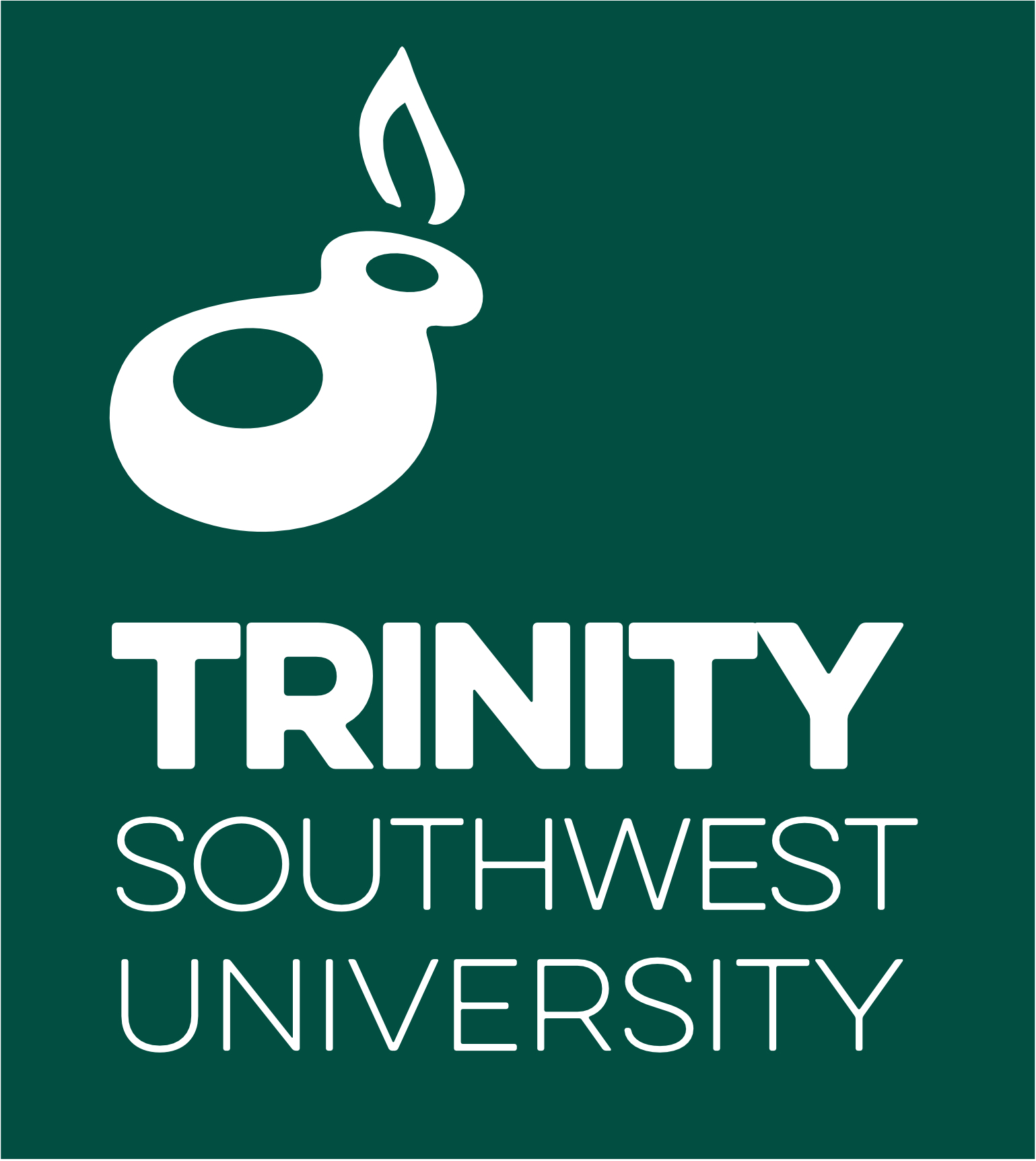 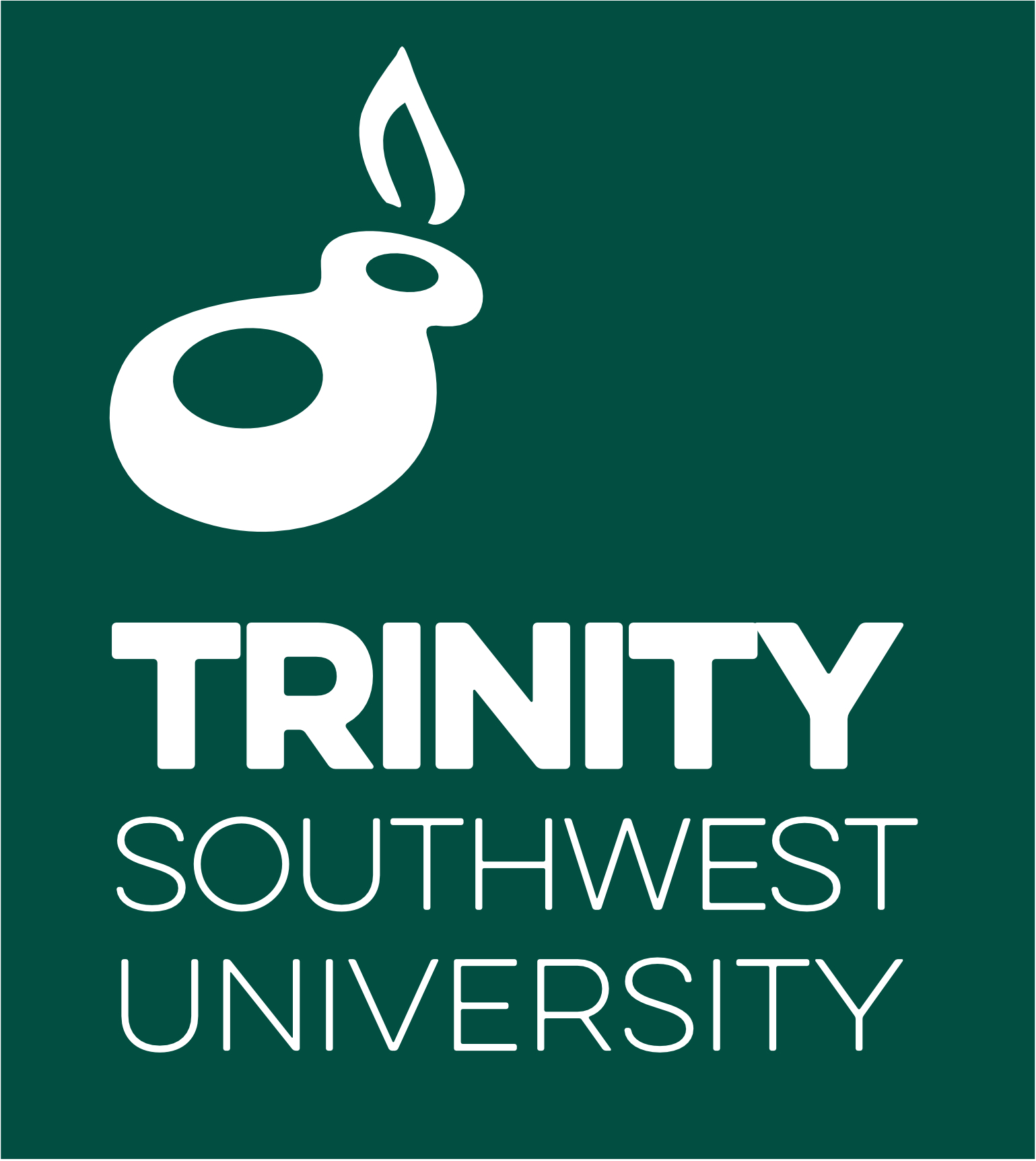 TSU CATALOG FACT SHEET #1a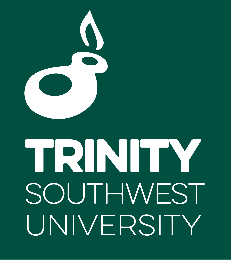 TOPICAL INDEX TOPIC & FACT SHEET #Academic Advisor #4a, #16a Academic Committee #16a Academic Excellence #16a Academic Probation (GPA) #16d Accreditation & Associations #4b Accredited Degree Programs (Veritas Evangelical Seminary) #4bAdministration, Academic #3 Administration, College #3 Administration, General #3 Admission Procedures #5b Advanced Christian Training (ACT) #16aApplication for Admission #5b, #16a Application (formal) #5b, #16aArchaeological Excavation #7a-bArchaeology (courses) #7a-b, #17.1a-dArchaeology (degrees) #7a-b BA, Biblical Studies #6a-cBA, Documentary Media #6a-cBA, Theological Studies #6a-c BA, Women’s Studies & Christian Leadership #6a-c, #15Bachelor of Religious Studies (BRS) #6a-c Bachelor’s Degree Courses #6a-cBachelor’s Degree Programs #6a-c Bible Land Expeditions (Holy Land tours) #20b Biblical Counseling (courses) #8, #17.2Biblical Counseling (degrees) #5a, #8Biblical Languages (courses) #9, #17.3a-bBiblical Languages (degree) #5a, #9Biblical Studies (courses) #10, #17.4a-bBiblical Studies (degrees) #5a, #10Book Services #3Catalog, Contract #16a  Campus #2 Certificate Programs #16b  College of Archaeology & Biblical History #5a, #7a-b, #17.1a-dCollege of Biblical Counseling #5a, #8, #17.2College of Biblical Languages #5a, #9, #17.3a-bTSU CATALOG FACT SHEET #1bTOPICAL INDEX TOPIC & FACT SHEET #College of Biblical Studies #5a, #10, #17.4a-b College of Documentary Media #5a, #11, #17.5 College of Professional & Creative Writing #5a, #12, #17.6College of Sacred Arts #5a, #13, #17.7College of Theological Studies #5a, #14, #17.8a-bCollege of University Studies #5a, #6a-cCollege of Women’s Studies & Christian Leadership #5a, #15, #17.9 Colleges, Structure #3, #5aColleges, TSU #5aCommitment to Research #16bConferences & Symposia #20a Continuing Education Units (CEUs) #16bCost (tuition) #4aCourse Descriptions (alphabetical) #17.1 through #17.9   Course Load Guidelines #16bCourse (time to complete) #4aDegree Program (definition) #16bDegree Program (duration) #4a Degree Program (length; semester credit hours) #4a, #5a Degree Program (self-paced) #4aDegree Programs (cost) #4aDegree Programs (overview) #5a Degree Programs (prerequisites) #5a Diploma in Professional & Creative Writing #12Diploma in Sacred Arts #13Diploma in Women’s Studies & Christian Leadership #5a, #15Diploma (programs) #5aDMin, Biblical Studies #10 DMin, Biblical Counseling #8 DMin, Theological Studies #14 Doctor of Ministry (DMin) #5a, #8, #10, #14Doctor of Philosophy (PhD) #5a, #7a-b, #10, #11, #14 Doctrinal Position #2 Documentary Media (courses) #11, #17.5Documentary Media (degrees) #5a, #11Educational Philosophy #2 TSU CATALOG FACT SHEET #1cTOPICAL INDEX TOPIC & FACT SHEET #Emphasis in Professional & Creative Writing #5a, #12Emphasis in Documentary Media #5a, #11Enrollment (definition) #16cEquivalent (Portfolio) Credit #16c, #18 Excavating in the Holy Land #20b Faculty Classification & Development #16cFrequent Questions #4a-b General Studies Requirement #5a, #16cGPA, Academic Probation #16dGrade, Minimum Passing #16cGrade Point Average (GPA) #16cGrade Replacement #16dGrading, Course #16dGraduation, Application for #16dGraduation with Distinction #16dHistory of TSU #2Holy Land Tours for Credit #20bInternship Credit #16eLearning Module #16e Lectures/Seminars, on-Campus #16eLectures/Seminars (live) Cancelled #16e    Lectures/Seminars, Regional #20a  MA, Archaeology & Biblical History #7a MA, Biblical Counseling #8 MA, Biblical Languages #9MA, Biblical Studies #10 MA, Documentary Media #11MA, Sacred Arts #13MA, Theological Studies #14MA, Womens’ Studies in Christian Leadership #5a, #15Majors and Minors #16eMaster of Arts (MA) #5a, #7a-b, #8, #9, #10, #11, #13, #14 MDiv, Biblical Counseling #5a, #8 MDiv, Biblical Studies #5a, #10  MDiv, Theological Studies #5a, #14 Mission Statement #2 TSU CATALOG FACT SHEET #1dTOPICAL INDEX TOPIC & FACT SHEET #Module, Learning #16eNon-Matriculated Students #16fNontraditional vs. Traditional Education #16fOn-Campus Course Modules #20a On-Campus Lectures/Seminars #20a On-Campus Opportunities #20a-bOpen Lectures/Seminars #16fOpportunities, Special #20a-bPhD, Archaeology & Biblical History #5a, #7a-b PhD, Biblical Studies #5a, #10 PhD, Documentary Media #5a, #11PhD, Theological Studies #5a, #14 Personal Assistance (when I need it) #4aPortfolio (Equivalent) Credit #16f, #18Pre-Application (review) #5b Prerequisites (general) for Degree Programs #5aQuestions, Frequent #4a-b Regional Lectures & Seminars #20b Registration #5b, #16fRegistration, Active Period #16gRegistration, Expired #16gRegistration, Inactive #16gRegistration, Incomplete #16gRegistration, Minimum Requirement #19bSacred Arts (courses) #13, #17.7Sacred Arts (degrees) #5a, #13Second Doctorate Privilege #16gSemester Credit Hour (SCH) #16gSpecial (S) Lectures #20bStudent Complaints & Grievances #16gStudent Conduct #16gStudent Handbook #16hStudy Tours #20bSyllabus, Syllabi #16hSymposia & Conferences #20aTheological Studies (courses) #14, #17.8a-bTSU CATALOG FACT SHEET #1eTOPICAL INDEX TOPIC & FACT SHEET #Theological Studies (degrees) #5a, #14Traditional vs. Nontraditional Education #16f Transfer Credit #16hTransfer TSU Credits & Degrees (to Veritas Evangelical Seminary) #4bTSU Press (books & materials) #3 Tuition & Fees #19a-b Tuition Refund Policy #19b Undergraduate Courses #6a-cUndergraduate Diploma Programs #6a-c Veritas Evangelical Seminary (accredited degree programs on the TSU campus) #4bWithdrawal Procedure #16hWomen’s Studies & Christian Leadership (courses) #15, #17.9Women’s Studies & Christian Leadership (degrees) #5a, #15Writing, Professional & Creative (courses) #12, #17.6Writing, Professional & Creative (program) #5a, #12TSU CATALOG FACT SHEET #2GENERAL INFORMATION TSU CAMPUSTrinity Southwest University is located near the foothills of the beautiful Sandia Mountains in Albuquerque, New Mexico, surrounded by the rich and diverse cultural heritage of the American southwest. The TSU campus occupies several locations along the beautiful “Journal Center” stretch of the “Jefferson Corridor” in Albuquerque, including classrooms, an administrative center, Husted Lecture Hall, faculty offices, the TSU Research Library, the TSU Archaeology Research Center (ARC), and the remarkable TSU Museum of Archaeology. In the immediate mix with TSU facilities are a wide variety of restaurants, Starbucks and other coffee and tea establishments, and a greenbelt with walking/jogging trails, workout stations, grassy parks, picnic tables, and thousands of trees. Also contiguous with the TSU ‘campus’ are the Marriott Pyramid Hotel and Marriott Courtyard Hotel, and a new Cabela’s store!EDUCATIONAL PHILOSOPHYTSU embraces a nontraditional educational philosophy that places the focus of educational processes on the effective personal learning modes of the individual student, rather than on the predictably homogenized instructional programs made for, and driven by, the traditional needs of institutions. Indeed, it is the need of the adult student, not the need of the institution that drives the nontraditional approach to education. At TSU, each student, together with an advisor or dean and with the approval of the Academic Committee, determines, to a significant degree, the kind of learning experiences that best fit his/her individual needs, talents, and preferences. We believe such self-directed study, with appropriate guidance and assistance stimulates higher levels of motivation and achievement in adult learners, who know what they want to accomplish in their individual pursuit of higher education.MISSION STATEMENTThe mission of Trinity Southwest University is to provide quality higher education for adult learners, teaching them, through a variety of biblically-based academic disciplines, to uphold the divine authority of the Bible as God’s only inspired representation of reality to humankind, and equipping them to apply its eternal truths to all phases of life.DOCTRINAL POSITIONTSU is a trans-denominational institution in the evangelical mainstream of the historic Christian Faith. However, we view “creedal formulations” and “statements of faith” beyond the Bible itself as “grids” that relegate the Word of God to “patient” status, rather than its proper role as “agent” in our lives. Therefore, we humbly submit our minds to the Bible by embracing Scripture (comprised of the ancient Hebrew Tanakh and the New Testament) as the only written, divinely inspired representation of reality given by God to humankind, speaking with absolute and authority in all matters upon which it touches.HISTORY OF TSUThroughout the 1980s a small school in northeast Oklahoma, known as Southwest Biblical Seminary, served as a center of Bible-based education for local students, and operated as an extension center of an internationally-recognized seminary, known for its pioneering work in the area of theological distance education. In 1989, the school moved to Albuquerque, New Mexico where it continued to serve students through distance programs. In 1990, it became the largest evangelical college and seminary program in New Mexico. It was soon widely recognized as Trinity Southwest University, as it developed multiple colleges and educational programs. During the 1990s, Trinity Southwest became known as a regional center of Christian scholarship, drawing top scholars from across the nation and world for on-campus lectures and symposia. The TSU International Symposia on Archaeology & the Bible became a unique and important event for biblical archaeology enthusiasts worldwide. In 2001, with its multi-college/institute structure, Trinity Southwest University became an independent institution of Christian higher education. Today, TSU makes its degree programs available to students, both local and around the globe, through multiple delivery systems—from surface and air delivery, to the ever-advancing Internet technologies. In 2017, TSU welcomed to its campus Veritas Evangelical Seminary (main campus: Santa Ana, CA), offering a full range of nationally accredited degree programs.TSU CATALOG FACT SHEET #3GENERAL & ACADEMIC ADMINISTRATION & SERVICES GENERAL ADMINISTRATIONTrinity Southwest University is governed by an Academic Committee that also serves as its Board of Regents. The Academic Committee (AC) of the University is responsible for establishing and enforcing the general policies and procedures by which the school operates. The five-member Academic Committee is comprised of the Executive Dean, the Dean of Academics, the Dean of Students, the Dean of Faculty, and the Dean of Admissions & Registrar. TSU is a division of Christian Educational Ministries, incorporated in the State of New Mexico as a non-profit, tax-exempt, federally-approved 501(c)(3) religious and educational organization.ACADEMIC ADMINISTRATIONThe Academic operation of the University is overseen by the following administrators:		Dr. Steven Collins, Executive Dean (member, AC)		Dr. Glenda Austin, Dean of Admissions & Registrar (member, AC)		Dr. Richard Encinias, Dean of Students (member, AC)		Dr. Phillip Silvia, Dean of Academics (member, AC)		Dr. Matthew Valerio-Hirschfeld, Dean of Faculty (member AC)		Dr. Stephen Bockmeier, Director of Academic Research Services (Librarian)		Dr. Anne Davis, Dean of Educational AdvancementCOLLEGE ADMINISTRATIONThe TSU Colleges are headed by the following Deans:		Craig Olson, PhD, Dean, College of Biblical StudiesMatthew Valerio-Hirschfeld, PhD, Dean, College of Theological StudiesCarroll M. Kobs, PhD, Dean, College of Archaeology & Biblical History		Richard Encinias, DMin, Dean, College of Biblical CounselingJeannine Bulot, PhD(c), Dean, College of Biblical LanguagesDaniel Gallasini, PhD(c), Dean, College of Documentary MediaLatayne C. Scott, PhD, Dean, College of Professional & Creative WritingTodd Kelly, PhD(c), Dean, College of Sacred ArtsLarissa Lusko, MA(c), Dean, College of Women’s Studies & Christian Leadership		Glenda Austin, DMin, PhD(c),(c) Dean, College of University StudiesSTRUCTURE OF THE COLLEGESEach of the Colleges of Trinity Southwest University is founded on a focused area of study. The Dean of each College is responsible to develop, implement and direct the educational programs offered by that College. Every College has a faculty consisting of members holding qualifying credentials, each of whom falls into one of the following instructional categories: Professor, Associate Professor, Research Professor, or Visiting Professor (the category is determined by the number of courses for which a faculty member is responsible, and/or the range of teaching and/or research responsibilities.)BOOK SERVICESTSU Press publishes and sells books written by TSU faculty, students, and other scholars. TSU also partners with publishers and book distributors to offer required and recommended materials for your coursework. TSU course syllabi identify what materials are only available from TSU Press. We realize that there are many ways to obtain books and materials that are much more cost-effective than a campus bookstore would be. So, use those sources!TSU CATALOG FACT SHEET #4aFREQUENT QUESTIONS HOW LONG WILL IT TAKE ME TO COMPLETE MY DEGREE PROGRAM?There are several factors that determine the time you’ll invest in completing your degree program. First, the number of courses—thus, the number of semester credit hours (SCH)—in your program will vary depending on things like transfer and portfolio (equivalent) credit. [Example: If, after transfer and equivalent credit are applied, you need 24 SCH (8 courses) to complete a master’s program, then it may be possible for you to complete that work in as little as 6 months. However, your active registration period for such a program will be at least two years, giving you plenty of time to work at a much slower pace, if that’s what you want to do. So, the speed of your program is up to you!] A second factor in the time it takes to complete a degree program is the integration of your studies into your life. The modular nature of TSU courses (see below) allows you, in significant ways, to “do what you study, and study what you do.” This can save you huge amounts of time. [Here’s a homely little analogy that captures the concept: Think of your life as a bucket of stones—a very full bucket of stones. The stones represent the responsibilities and activities of your life. And there doesn’t seem to be any room in the bucket for another stone, especially one as bulky as a degree program. But what TSU has done is to take a sledgehammer (creativity!) and smash that stone into small pieces, even into sand, if necessary. So, whereas the whole stone was too big to fit into the bucket, now it can be poured over, into and around the other stones with ease!] The nontraditional, self-paced, modular flexibility of a TSU degree program doesn’t have to disrupt your life the way a traditional degree program would. Be creative!A third factor consists of life’s unforeseen difficulties. If you were in a traditional school, and a life-crisis arose mid-semester causing you to have to suspend your schoolwork, you’d have to arrange to take “incompletes” in those courses. Then you’d have to complete that coursework within a specified timeframe, or convert them to “withdrew passing,” or receive failing grades (with no tuition refund!). At TSU, the time to complete your active registration is from two to five years, not a mere semester. If you need some time off, you can take it. It is your decision. If you need an extension beyond the two (or five) years, you can get it by paying a modest fee. We’ll work with you every step of the way in order to help you complete your degree!HOW MUCH TIME DOES IT TAKE TO COMPLETE A COURSE?The average TSU course is 3 semester credit hours (SCH). The average time-investment for one SCH (in both traditional and nontraditional contexts) is roughly 45 clock hours. Thus, a 3 SCH course takes about 135 clock hours to complete. At TSU, each 3 SCH course consists of six learning modules (two foundational modules, followed by four modules selected from a wide range of options). On average, it takes about 135 clock hours to complete all six modules. You’ll realize the tremendous flexibility of TSU courses when you begin to select your assignment modules from a long list of options—you can even create modules yourself! (Example: If you already preach or teach a Bible study on a regular basis, you might want to select a preaching or teaching module. In this way, you’ll integrate what you’re learning in your TSU course by preaching or teaching on it. And you’ll get credit for it in the process!) TSU is big on the practical application of everything you’re learning. So, by selecting course modules that merge with what you’re already doing, clock hours of life double as clock hours toward your degree. TSU not only allows you to pursue your degree goals at the speed of life, but your life itself becomes an exciting classroom.HOW WILL I GET PERSONAL ASSISTANCE WHEN I NEED IT?You’ll have an Academic Advisor who is only an email or a phone call away. You’ll also have the same kind of access to the professors who evaluate your coursework. TSU also offers a full slate of on-campus lecture/seminars where you can interact with faculty members and other students. We also offer vacation seminars and study tours where you can enjoy lots of personal attention and instruction. And all these things can be done for credit as course modules.HOW MUCH WILL IT COST?You can refer to the Tuition & Fees Fact Sheet for this information. But you can rest assured that no matter what TSU degree program you choose, it will probably cost less than the price of a reasonably good used car. It will probably cost less than re-carpeting an average-sized home. It will probably cost less than commuting to work 10 miles (each way) for 3 years. It will probably cost less than eating a fast-food breakfast every weekday for 3 years. Studying at a traditional private school can typically cost from $10,000 to $40,000 per year. By comparison, TSU is very affordable.TSU CATALOG FACT SHEET #4bFREQUENT QUESTIONS WHAT ABOUT ACCREDITATION?Trinity Southwest University strives to maintain excellent academic standards and procedures as generally established within the larger international academic community. TSU operates as an exempt, religious, degree-granting institution, as provided by the New Mexico Commission on Higher Education, and required by the Constitution of the New Mexico. TSU reports to the Commission annually for the retention of that status, as required by law. TSU is approved by the Association of Christian Schools International (ACSI) as a provider of continuing education in the areas of Biblical Studies, Theology and Apologetics, and by the New Mexico Department of Vocational Rehabilitation.TSU has chosen to remain non-aligned with respect to accrediting agencies approved by the US Department of Education. One must understand that throughout the history of our country—up to and including the present—accreditation by self-appointed or governmentally-appointed agencies has always been optional for educational institutions. Although the concept of accreditation is intended to be a safeguard for the quality of education, the fact remains that traditional accreditation is most often compatible with traditional educational approaches, and is generally ill-equipped to deal with the flexible, creative nature of non-traditional education, such as provided by TSU. Furthermore, it is clear that accreditation does not guarantee the quality of education related to the learning process as a whole. There are excellent accredited and non-accredited schools, and there are accredited schools of poor quality. The recognition of these facts has led most colleges, universities, and seminaries to accept credits and degrees from non-accredited institutions on a case-by-case basis (sometimes up to a certain percentage of their admissions as allowed by their accrediting associations). We are always ready to assist our students who wish to pursue transfer of their TSU credits and/or degrees to other institutions.In 2016 the TSU campus in Albuquerque became a teaching site for nationally accredited Veritas Evangelical Seminary (main campus in Santa Ana, CA). Thus, the full range of degree programs offered by VES (BA, MA, MDiv, DMin, and PhD) are available locally in Albuquerque on the TSU campus. All of TSU’s facilities are available to VES students, including the excellent TSU Research Library, Museum of Archaeology, Husted Hall (classroom and performance facility), the Archaeology Research Center, and other campus features. Speak to the TSU Director of Admissions/Registrar about how TSU credits and degrees are transferable to accredited VES degree programs. So, if an accredited degree track is a necessary part of your career plans, we can fulfill that need on the TSU Albuquerque Campus. TSU CATALOG FACT SHEET #5aDEGREE PROGRAMS &ADMISSIONS OVERVIEWTHE TSU COLLEGESTrinity Southwest University offers undergraduate, graduate, and doctoral programs through ten colleges, each representing a separate, biblically-based discipline. TSU degree programs include: the Bachelor of Arts (and others), Master of Arts (MA), Master of Divinity (MDiv), Doctor of Ministry (DMin), and Doctor of Philosophy (PhD). (For certificate and diploma program details, contact the TSU administrative office.) The ten colleges (alphabetical order) and their degree programs are:COLLEGE OF ARCHAEOLOGY & BIBLICAL HISTORY—MA, PhDCOLLEGE OF BIBLICAL COUNSELING—MA, MDiv, DMinCOLLEGE OF BIBLICAL LANGUAGES—MA, program emphasisCOLLEGE OF BIBLICAL STUDIES—MA, MDiv, DMin, PhDCOLLEGE OF DOCUMENTARY MEDIA—program emphasis, MA, PhDCOLLEGE OF PROFESSIONAL & CREATIVE WRITING—diploma, program emphasisCOLLEGE OF SACRED ARTS—diploma, program emphasis, MACOLLEGE OF THEOLOGICAL STUDIES—MA, MDiv, DMin, PhDCOLLEGE OF UNIVERSITY STUDIES—BA, BRS, BIS, BUS COLLEGE OF WOMEN’S STUDIES & CHRISTIAN LEADERSHIP—diploma, program emphasis, BA, MAGENERAL PREREQUISITES FOR DEGREE PROGRAMS (see applicable Degree Programs Fact Sheet for details)Bachelor of Arts: a high school diploma; at least 60 semester credit hours (SCH) of college work (or equivalent) that includes 35 SCH of General Studies (or equivalent)Bachelor of Religious Studies: a high school diploma; at least 60 SCH of college work (or equivalent)Bachelor of Interdisciplinary or University Studies: a high school diploma; at least 60 SCH of college work (or equivalent)Master of Arts: a bachelor’s degree (or equivalent) that includes 35 SCH of General Studies (or equivalent)Master of Divinity: a bachelor’s degree (or equivalent)Doctor of Ministry: a relevant master’s degree (or equivalent)Doctor of Philosophy: a relevant master’s degree (or equivalent); see applicable Fact Sheets for language prerequisitesLENGTH OF DEGREE PROGRAMS (in semester credit hours, before applying transfer and/or portfolio credits)The length of a degree program refers to the number of semester credit hours (SCH) needed to complete it. The total number of SCH required for a given degree program will be reduced by the amount of allowable transfer credit from other institutions, and/or relevant portfolio (equivalent) credit as determined by the Academic Committee. [Example: if a TSU degree program is 48 SCH in length, and you are allowed 12 SCH via relevant transfer credit from another school plus 12 SCH of relevant portfolio (equivalent) credit for professional or life experience, then the length of your TSU degree program would be 24 SCH (or about eight courses.] For the undergraduate level, only courses with grades of “C” or better will transfer; at the graduate and doctoral levels, only courses with grades of “B” or better will transfer.Bachelor’s degree = 126 SCH     MA = 48 SCH     MDiv = 66 SCH     DMin = 45 SCH      PhD = 45 SCHTSU CATALOG FACT SHEET #5bDEGREE PROGRAMS &ADMISSIONS OVERVIEWADMISSION PROCEDURESPre-Application Review: With your Pre-Application you may submit a brief description of such things as the following: diplomas and degrees you have earned, and the total number of SCH of academic work completed; all types of prior academic work; Bible study and religious classes you have attended or taught; educational experiences; travel; study tours; continuing education courses; military service; military training; vocational training; work and/or professional experience; academic testing scores (such as CLEP); volunteer service; writing; research; published works. The Pre-Application and preliminary “portfolio” will be reviewed, and a degree program will be designed to meet your particular goals. [Remember that all applied transfer credit and portfolio (equivalent) credit remains tentative until documented in the Application process.] The Pre-Application process is not required, but is highly recommended.Formal Application: The formal application process requires the following: a completed Application; requested documentation such as transcripts and letters of recommendation; a detailed portfolio resume (if applicable) with requested documentation. Your Application and supporting documents will be carefully reviewed. You will be notified in writing when a decision is made regarding your Application. Registration: Upon the approval of your Application, you will enter the registration process, whereby you will select the specific courses for your initial registration. Once the registration document has been approved and signed by you, and tuition payment arrangements have been finalized, you will launch into the rewarding experience of being a TSU student.TSU CATALOG FACT SHEET #6aDEGREE PROGRAMS:COLLEGE OF UNIVERSITY STUDIESCOLLEGE OVERVIEWThe TSU College of University Studies, in cooperation with the other TSU Colleges, awards four undergraduate degrees: the Bachelor of Arts (BA) in Biblical Studies or Theological Studies (with other emphases available; consult with the Registrar), the Bachelor of Religious Studies (BRS), the Bachelor of Interdisciplinary Studies (BIS), and the Bachelor of University Studies (BUS). TSU offers a wide selection of undergraduate courses provided by several of its Colleges: Biblical Studies, Theological Studies, Archaeology & Biblical History, Biblical Languages, Sacred Arts, Documentary Media, and Women’s Studies & Christian Leadership. TSU’s undergraduate courses are supported by faculty members qualified in and dedicated to their teaching disciplines. For a bachelor’s program, you may select courses from several of TSU’s Colleges, in consultation with your advisor and the Dean of Admissions/Registrar. You may take them in any configuration in the completion of your degree requirements. If you take a particular titled TSU course at the undergraduate level, you cannot repeat it at the graduate level. (Example: If you take the course Christian Apologetics at the undergraduate level, you cannot take the graduate course in Christian Apologetics. You must select another course to take its place in your graduate program.)The College of University Studies also offers several non-degree certificate and diploma programs. For details on certificate and diploma programs contact the TSU administrative office (phone: 505-33-BIBLE; email: admin@tsu-edu.us). UNDERGRADUATE (BACHELOR’S) COURSESTotal semester credit hours (SCH): 126 (including relevant transfer and portfolio credit)BA prerequisites: a high school diploma (or equivalent); plus at least 60 SCH of college credit (or equivalent), including at least 35 SCH of general studies (or equivalent)BRS, BIS, and BUS prerequisites: a high school diploma (or equivalent); plus at least 60 SCH of college credit (or equivalent)Language requirement: biblical languages are not required, but are highly recommendedCOURSES in BIBLICAL STUDIES: (all courses are 3 SCH)BS311 Biblical HermeneuticsBS312 Biblical Exegesis & ExpositionBS313 Christian ApologeticsBS314 English Tools for Biblical LanguagesBS411 New Testament Historical Books	BS412 New Testament Epistles: 1 Corinthians to JudeBS413 Thinking Critically about the Old TestamentBS414 Thinking Critically about the New TestamentCOURSES in THEOLOGICL STUDIES: (all courses are 3 SCH)TH311 Church History ITH312 Church History IITH313 History of Christian Thought ITH314 History of Christian Thought IITH411 Exegetical TheologyTH412 Theology of the New Testament		TH413 Theology of the Book of RomansTH414 Theology of the Book of HebrewsTH415 Theology of the Book of RevelationTSU CATALOG FACT SHEET #6bDEGREE PROGRAMS:COLLEGE OF UNIVERSITY STUDIESCOURSES in ARCHAEOLOGY & BIBLICAL HISTORY: (AR courses are 2 SCH unless stated)AR311 Near Eastern Archaeology: Background & Methods AR321 Archaeology & History of Ancient Egypt AR331 Archaeology & History of Ancient Mesopotamia AR341 Excavation Practicum & Field School AR362 Archaeology of the New Testament Period AR411 Historical Geography of Bible Lands AR421 Archaeology & the Bible: Historical & Cultural Synchronisms)AR431 Languages & Cultures of the Ancient Near East AR441 Levantine Ceramic Typology AR451 Archaeological Field Methods AR455 Archaeological Laboratory AR461 Evolution of Warfare & Fortification Systems in the ANE AR471 Bronze Age & Biblical History AR472 Iron Age & Biblical BS413 Thinking Critically about the Old Testament (3 SCH)BS414 Thinking Critically about the New Testament (3 SCH)COURSES in BIBLICAL LANGUAGES: (all courses are 3 SCH)BL411 Biblical Hebrew Grammar & Syntax IBL412 Biblical Hebrew Grammar & Syntax IIBL413 NT Greek Grammar & Syntax IBL414 NT Greek Grammar & Syntax IIBL415 Aramaic Grammar & SyntaxBL416 Septuagint (LXX)BL417 Ugaritic Grammar & SyntaxBL418 Biblical Hebrew Reading: JonahBL419 NT Greek Reading: ColossiansBL420 Literary Structure in AntiquityCOURSES in SACRED ARTS: (all courses are 3 SCH)SA311 Sacred Arts: Biblical Foundations ISA312 Sacred Arts: Biblical Foundations IISA313 History of Art in the Christian World ISA314 History of Art in the Christian World IISA411 Theology of the ArtsSA412 History of Church ArchitectureSA413 Archaeology and the ArtsSA414 King David: Warrior PoetTSU CATALOG FACT SHEET #6cDEGREE PROGRAMS:COLLEGE OF UNIVERSITY STUDIESCOURSES in DOCUMENTARY MEDIA: (all courses are 3 SCH; courses must be taken in the order below)DM421 Photography for ArchaeologyDM423 Introduction to Video ProductionDM424 Video EditingDM425 Documentary FormatDM431 Audio ProductionDM442 Visual ElementsDM452 Site Photography (can be taken anytime after Photography course)DM462 Producing the DocumentaryDM491 Final ProjectCOURSES in WOMEN’S STUDIES & CHRISTIAN LEADERSHIP: (courses are currently under development)TSU CATALOG FACT SHEET #7aDEGREE PROGRAMS:COLLEGE OF ARCHAEOLOGY & BIBLICAL HISTORYCOLLEGE OVERVIEWThe TSU College of Archaeology & Biblical History, with its international faculty, awards two degrees: M.A. and Ph.D. The College offers a broad range of courses, and is actively involved in the archaeological community through research and excavation projects in the Near East. It frequently sponsors study tours to Israel and Jordan, and other parts of the Mediterranean world, and also hosts the International Symposium on Archaeology & the Bible. The College cooperates closely with the TSU Museum of Archaeology, through which students are privileged to participate in original research, excavation support and analysis projects, internships and docent activities. The program is also supported by the TSU Archaeology Research Center, which houses objects, samples, and pottery from the Tall el-Hammam Excavation Project in Jordan.MASTER OF ARTS in ARCHAEOLOGY & BIBLICAL HISTORYTotal semester credit hours (SCH): 48 (including relevant transfer and portfolio credit)Prerequisites: a bachelor’s degree (or equivalent) including 35 SCH general studies (or equivalent)Language requirement: A good working knowledge of both biblical Hebrew and Greek may be required, depending on the area of concentration.MAJOR COURSES: (courses are 2 SCH unless specified)AR517 Near Eastern Archaeology: Background & MethodsAR527 Archaeology & History of Ancient Egypt AR537 Archaeology & History of Ancient Mesopotamia AR547 Excavation Practicum & Field School AR557 Archaeology of the New Testament AR617 Historical Geography of Bible Lands AR627 Archaeology & the Bible: Historical & Cultural Synchronisms AR637 Languages & Cultures of the Ancient Near East AR647 Levantine Ceramic Typology AR657 Archaeological Field Methods AR667 Archaeological Laboratory AR677 Evolution of Warfare & Fortification Systems in the Ancient Near East AR687 Bronze Age & Biblical History AR697 Iron Age & Biblical History BS681 Thinking Critically about the Old Testament (3 SCH)BS682 Thinking Critically about the New Testament (3 SCH)ELECTIVE COURSES: (all AR courses are 2 SCH; courses may also be selected from other TSU Colleges)AR558 Archaeology & History of the Jerusalem AreaAR559 Archaeology & History of the Jerusalem Temple DM670 Archaeological Videography & Photography TSU CATALOG FACT SHEET #7bDEGREE PROGRAMS:COLLEGE OF ARCHAEOLOGY & BIBLICAL HISTORYDOCTOR OF PHILOSOPHY in ARCHAEOLOGY & BIBLICAL HISTORYTotal semester credit hours (SCH): 45 (including relevant transfer and portfolio credit)Prerequisites: a relevant master’s degree (or equivalent), including all the courses listed in the archaeology MA track Language requirement: A good working knowledge of both biblical Hebrew and Greek is recommended, and may be required in some cases, depending on the area of concentration. At least two additional ancient Near Eastern language courses (or equivalent) is recommended, and may be required in some cases, depending on the area of concentration.SECTION ONE: (16 SCH)The student will complete eight of the following for a total of 16 SCH:AR817 Workshop: Ceramic Sorting: Tall el-Hammam Excavation Project (2 SCH)AR827 Workshop: Advanced Ceramic Typology (2 SCH)AR837 Workshop: Archaeological Drawing Techniques (2 SCH)AR847 Workshop: Architectural Reconstruction Drawing in Archaeology (2 SCH)AR917 Laboratory: Floatation Sample Analysis (2 SCH)AR927 Laboratory: Faunal and Human Bone Analysis (2 SCH)AR937 Laboratory: Object and Ceramic Conservation (2 SCH)AR947 Independent Study: tbd (2 SCH)AR948 Independent Study: tbd (2 SCH)SECTION TWO: (14 SCH)The student will complete the following for a total of 14 SCH:AR1051, AR1052, AR1053, AR1054, AR1055, AR1056, AR1057 Archaeological Fieldwork & Methods (2 SCH each)SECTION THREE: (15 SCH)AR985 Dissertation: Writing, Defense, & PublicationTSU CATALOG FACT SHEET #8DEGREE PROGRAMS:COLLEGE OF BIBLICAL COUNSELINGCOLLEGE OVERVIEWThe TSU College of Biblical Counseling exists for the purpose of training individuals to assist others in dealing with the complexities of life from a biblical perspective. Offering the MA, MDiv, and DMin degrees, the College affirms and teaches that Scripture is all-sufficient for developing and maintaining a holy and useful life in the service of Jesus Christ. MASTER OF ARTS or MASTER OF DIVINITY in BIBLICAL COUNSELINGTotal semester credit hours (SCH): 48 (MA) or 66 (MDiv) (including relevant transfer and portfolio credit)MA prerequisites: a bachelor’s degree (or equivalent) including 35 SCH general studies (or equivalent)MDiv prerequisites: a bachelor’s degree (or equivalent) Language requirement: There is no language requirement: however, a good working knowledge of New Testament Greek is strongly recommended, because the New Testament addresses most of the contemporary counseling issues.MAJOR COURSES: (all courses are 3 SCH)BC511 Fundamentals of Biblical Counseling IBC512 Fundamentals of Biblical Counseling IIBD513 Crisis CounselingBC514 Conflict ResolutionBC515 Marriage & the FamilyBC516 Pre-Marital CounselingBC517 Contemporary Issues & Critical ThinkingBC518 Comparative Analysis of Counseling MethodsBC519 Biblical Counseling InternshipBC600 independent StudyBC601 Independent StudyELECTIVE COURSES: (all courses are 3 SCH; courses may be selected from other TSU Colleges & Institutes)DOCTOR OF MINISTRY in BIBLICAL COUNSELINGTotal semester credit hours (SCH): 45 (including relevant transfer and portfolio credit)Prerequisites: a relevant master’s degree (or equivalent)SECTION ONE: (15 SCH)Doctoral Reading & Research in major focus area (as assigned by Academic Advisor in consultation with the Dean)SECTION TWO: (15 SCH)Doctoral Seminars in major focus area (as assigned by Academic Advisor in consultation with the Dean)SECTION THREE: (15 SCH)BC985 Dissertation/Project: Writing, Defense, & PublicationTSU CATALOG FACT SHEET #9DEGREE PROGRAMS:COLLEGE OF BIBLICAL LANGUAGESCOLLEGE OVERVIEWThe TSU College of Biblical Languages awards the MA degree, and the major courses can also be used as an emphasis inside another degree program. Committed to the divine inspiration and authority of the Bible, the College offers a range of biblically-relevant language courses, supported by faculty members who are qualified in and dedicated to their teaching discipline. Members of the College’s faculty routinely participate in lectures, seminars, and symposia held at the TSU campus in Albuquerque and other venues.MASTER OF ARTS in BIBLICAL LANGUAGESTotal semester credit hours (SCH): 48 (M.A.) or 66 (M.Div.) (including relevant transfer and portfolio credit)MA prerequisites: a bachelor’s degree (or equivalent) including 35 SCH general studies (or equivalent)MAJOR COURSES: (all courses are 3 SCH)BL511 OT Hebrew Grammar & Syntax IBL512 OT Hebrew Grammar & Syntax IIBL513 NT Greek Grammar & Syntax IBL514 NT Greek Grammar & Syntax IIBL515 Aramaic Grammar & SyntaxBL516 Septuagint (LXX)BL517 Ugaritic Grammar & SyntaxBL518 OT Hebrew Reading: JonahBL519 NT Greek Reading: ColossiansBL520 Literary Structure in AntiquityELECTIVE COURSES: Courses may be selected from other TSU Colleges.TSU CATALOG FACT SHEET #10DEGREE PROGRAMS:COLLEGE OF BIBILCAL STUDIESCOLLEGE OVERVIEWThe TSU College of Biblical & Theological Studies awards degrees at the, graduate and doctoral levels (see the Undergraduate Degree Programs Fact Sheet for bachelor’s degree overviews). Committed to the Divine inspiration and authority of the Bible, the College offers a rich variety of courses, supported by faculty members who are qualified in and dedicated to their teaching disciplines. Members of the College’s international faculty routinely participate in lectures, seminars and symposia held at the TSU campus in Albuquerque and other venues.MASTER OF ARTS or MASTER OF DIVINITY in BIBLICAL STUDIESTotal semester credit hours (SCH): 48 (MA) or 66 (MDiv) (including relevant transfer and portfolio credit)MA prerequisites: a bachelor’s degree (or equivalent) including 35 SCH general studies (or equivalent)MDiv prerequisites: a bachelor’s degree (or equivalent) Language requirement: biblical languages are not required, but are highly recommended.MAJOR COURSES: (all courses are 3 SCH)BS511 Biblical HermeneuticsBS521 Christian ApologeticsBS620 OT: PentateuchBS621 OT: Historical BooksBS623 OT: Wisdom Literature & PsalmsBS624 OT: Prophetic LiteratureBS610 NT: Intertestamental History & Historical ContextBS611 NT: Gospels & ActsBS612 NT: Letters & RevelationBS681 Thinking Critically About the Old TestamentBS682 Thinking Critically About the New TestamentELECTIVE COURSES: (all courses are 3 SCH; courses may be selected from other TSU Colleges)BS531 OT: BackgroundsBS532 OT Book ExpositionBS691 Analysis of Higher Critical TheoryBS692 NT Book ExpositionDOCTOR OF PHILOSOPHY or MINISTRY in BIBLICAL STUDIESTotal semester credit hours (SCH): 45 (including relevant transfer and portfolio credit)PhD prerequisites: a relevant master’s degree (or equivalent)DMin prerequisites: a relevant master’s degree (or equivalent)Language requirement: A good working knowledge of both biblical Hebrew and Greek as demonstrated by course work and/or personal evaluation may be required, depending on the area of concentration.SECTION ONE: (15 SCH)Doctoral Reading & Research in major focus area (as assigned by Academic Advisor in consultation with the Dean)SECTION TWO: (15 SCH)Doctoral Seminars in major focus area (as assigned by Academic Advisor in consultation with the Dean)SECTION THREE: (15 SCH)BS985 Dissertation/Project: Writing, Defense, & PublicationTSU CATALOG FACT SHEET #11DEGREE PROGRAMS:COLLEGE OF DOCUMENTARY MEDIACOLLEGE OVERVIEWStudents will learn how to utilize modern video and photographic technology as a means of providing documentation in the discipline of archaeology. This includes learning how to photograph an archaeological site—its features and finds—for publication, how to make short- and medium-form documentaries for web, museum, and other video distribution formats, and how to enhance content (video, print, and photographic) with artwork such as maps, overlays, diagrams, and 2D animations.TSU’s College of Documentary Media provides an intensive course of study. Because of its nature, it cannot be taught via distance learning. Depending on the aptitude of the student, one might be able to enter the film and television industry upon completing the program, but this track is only intended as an enhancement for the archaeological enterprise, or for ministry, and not as a classic “film-school.”Students must provide their own laptops with the “Adobe CC” suite (student pricing is available through Adobe), their own DSLR camera, and a video camera or DSLR camera capable of taking video. A “Canon Rebel” camera is recommended. A reasonable microphone capable of attaching to the camera, decent headphones, and storage hard-drives are also required of the student. A small lighting kit is also recommended. Cell phone photo/video is not acceptable for these courses.MASTER OF ARTS in DOCUMENTARY MEDIATotal semester credit hours (SCH): 48 (MA) (including relevant transfer and portfolio credit)MA prerequisites: a bachelor’s degree (or equivalent) including 35 SCH general studies (or equivalent)MAJOR COURSES: (all courses are 3 SCH; courses must be taken in the order below) DM521 Photography for ArchaeologyDM523 Introduction to Video ProductionDM524 Video EditingDM525 Documentary FormatDM531 Audio ProductionDM542 Visual ElementsDM552 Site Photography (can be taken anytime after Photography course)DM562 Producing the DocumentaryDM651 Final ProjectDOCTOR OF PHILOSOPHY in DOCUMENTARY MEDIATotal semester credit hours (SCH): 45 (including relevant transfer and portfolio credit)Prerequisites: a relevant master’s degree (or equivalent), including all the courses listed in the MA track aboveLanguage requirement: A good working knowledge of both biblical Hebrew and Greek is recommended, and may be required in some cases, depending on the area of concentration. At least two additional ancient Near Eastern language courses (or equivalent) is recommended, and may be required in some cases, depending on the area of concentration.SECTION ONE: (16 SCH)The student will complete 16 SCH of assigned independent studies in coordination with the Dean.SECTION TWO: (14 SCH)The student will complete the following for a total of 14 SCH:AR1151, AR1152, AR1153, AR1154, AR1155, AR1156, AR1157 Archaeological Fieldwork & Methods (2 SCH each)SECTION THREE: (15 SCH)DM985 Dissertation: Major Documentary ProductionTSU CATALOG FACT SHEET #12DIPLOMA PROGRAM:COLLEGE OF PROFESSIONAL& CREATIVE WRITINGCOLLEGE OVERVIEWTrinity Southwest University believes that excellence in written communication elevates the mind, promotes understanding of both simple and complex concepts, edifies the Church, and provides creditable Christian witness to the unbelieving world. To those aims, the College of Professional & Creative Writing offers training and discipline in style, genre, and publication. DIPLOMA or PROGRAM EMPHASIS in PROFESSIONAL & CREATIVE WRITINGTotal semester credit hours (SCH): 15 (Diploma) Total semester credit hours (SCH): 15 (program emphasis) MAJOR COURSES: (all courses are 3 SCH; Course 1 is a prerequisite for all other classes. Class 1 and at least one other class are prerequisites for Course 5.WR521 Introduction to Writing (3 SCH) (Course 1)WR531 Writing the Memoir or Personal Experience (3 SCH) (Course 2)WR541 Writing Non-Fiction (3 SCH) (Course 3)WR551 Writing Fiction (3 SCH) (Course 4)WR561 Marketing Your Writing (3 SCH) (Course 5)This course of study may be taken for a Diploma, for which the student must complete all courses with a grade of C or better. It can also be added to another degree program as a program emphasis (similar to a minor).TSU CATALOG FACT SHEET #13DEGREE PROGRAMS:COLLEGE OF SACRED ARTSCOLLEGE OVERVIEWThe TSU College of Sacred Arts awards a diploma and the MA degree. The curriculum can also be used as an undergraduate major (see Catalog Fact Sheet #6a-b). The College offers a rich variety of courses, supported by faculty members who are qualified in and dedicated to their teaching disciplines. The goal of the College of Sacred Arts is to provide students with an appreciation of the Christian influence on the various dimensions of the arts, and to provide a biblical foundation for pursuing the arts as a career or for personal enrichment.DIPLOMA in SACRED ARTSTotal semester credit hours (SCH): 15 MAJOR COURSES:Select five of the courses listed below, to be approved by the Dean.MASTER OF ARTS in SACRED ARTSTotal semester credit hours (SCH): 48 (MA) (including relevant transfer and portfolio credit)MA prerequisites: a bachelor’s degree (or equivalent) including 35 SCH general studies (or equivalent)MAJOR COURSES: (all courses are 3 SCH)SA511 Sacred Arts: Biblical Foundations ISA512 Sacred Arts: Biblical Foundations IISA513 History of Art in the Christian World ISA514 History of Art in the Christian World IISA515 Theology of the ArtsSA516 History of Church ArchitectureSA517 Archaeology and the ArtsSA518 King David: Warrior PoetSA900 Independent StudySA901 Independent StudyELECTIVE COURSES: Courses may be selected from other TSU Colleges.The courses above may also be used as an emphasis inside another degree program; must be approved by the Dean.TSU CATALOG FACT SHEET #14DEGREE PROGRAMS:COLLEGE OF THEOLOGICAL STUDIESCOLLEGE OVERVIEWThe College of Theological Studies provides an understanding of the history, context, and message of Christian theology, and explores answers to significant questions of life and purpose. Through this concentration in Theological Studies, students will focus intently on church history and thought, the kingdom of God, and will dive deeply into some of the most significant passages of Scripture as the core of the theologian’s task.MASTER OF ARTS or MASTER OF DIVINITY in THEOLOGICAL STUDIESTotal semester credit hours (SCH): 48 (MA) or 66 (MDiv) (including relevant transfer and portfolio credit)MA prerequisites: a bachelor’s degree (or equivalent) including 35 SCH general studies (or equivalent)MDiv prerequisites: a bachelor’s degree (or equivalent) Language requirement: Biblical languages are not required, but are highly recommended.MAJOR COURSES: (all courses are 3 SCH)TH511 Church History ITH512 Church History IITH513 History of Christian Thought ITH514 History of Christian Thought IITH515 Exegetical TheologyTH516 Theology of the New TestamentTH517 Theology of the Book of RomansTH518 Theology of the Book of HebrewsTh519 Theology of the Book of RevelationTH900 Independent StudyTH901 Independent StudyELECTIVE COURSES:Courses may be selected from other TSU Colleges.DOCTOR OF PHILOSOPHY or MINISTRY THEOLOGICAL STUDIESTotal semester credit hours (SCH): 45 (including relevant transfer and portfolio credit)PhD prerequisites: a relevant master’s degree (or equivalent)DMin prerequisites: a relevant master’s degree (or equivalent)Language requirement: A good working knowledge of both biblical Hebrew and Greek as demonstrated by course work and/or personal evaluation may be required, depending on the area of concentration.SECTION ONE: (15 SCH)Doctoral Reading & Research in major focus area (as assigned by Academic Advisor in consultation with the Dean)SECTION TWO: (15 SCH)Doctoral Seminars in major focus area (as assigned by Academic Advisor in consultation with the Dean)SECTION THREE: (15 SCH)TH985 Dissertation/Project: Writing, Defense, & PublicationTSU CATALOG FACT SHEET #16aTOPICAL INFORMATIONACADEMIC ADVISOR Upon admission to TSU as a matriculated student, you will be assigned an Academic Advisor. Your Academic Advisor is responsible for guiding you through the initial stages of your degree program and thereby facilitating your successful completion of it. He or she will be your primary resource for counsel in regard to contemplated changes to your program and any other academic issues that may arise. While the assignment of an Academic Advisor will be made by the Registrar based on faculty availability and perceived areas of common interest, we invite your suggestions. To the maximum extent possible, we will attempt to accommodate your preference.ACADEMIC COMMITTEEThe Academic Committee makes all final determinations as to the application of TSU academic policies and procedures. The members of the Academic Committee are the Executive Dean, Dean of Academics, Dean of Students, Dean of Faculty, and the Dean of Admissions/Registrar. ACADEMIC EXCELLENCEWe aspire to excellence in all aspects of our research and instructional programs, wherein excellence is measured in terms of the learning experiences of our students, and their skills in accurately and powerfully applying the Bible, the Word of God, to every aspect of life, including all academic and scholarly pursuits.ADVANCED CHRISTIAN TRAINING (ACT)Through TSU’s ACT program, you may attend any of our lecture or seminar classroom sessions for a very reasonable fee. As an ACT student, you will receive the same quality learning experience as our degree students, but there is no homework to turn in and there is no grade given (not available to TSU students). ACT courses do not become part of your permanent academic record, and they do not appear on TSU transcripts. To enroll in an on-campus classroom session as an ACT student, simply call the TSU office at (505) 332-4253, and ask to have your name placed on the class enrollment form as “ACT.” Be prepared to use your credit or debit card to pay the $150 ACT fee, or you may use a check or money order. Upgrading from ACT status to either certificate or degree program status will be considered on a case-by-case basis. As an ACT student, should you desire to pursue such an upgrade, you will be required to provide a signed lecture attendance form for each lecture or seminar attended. For additional details, please refer to the Student Handbook.APPLICATION FOR ADMISSION Because of the nontraditional nature of TSU academic programs, you may apply for admission and begin your course of study at any time. Application may be obtained from the office of the Registrar. After evaluation of the application package, the Registrar will notify you of your admission status. If the application package is complete and satisfactory, you will be admitted as a regular student. If the package is incomplete, you may be admitted on a provisional basis. Please note that if you do not register within six months of admission, you must reapply.CATALOG, CONTRACTWith the exception of tuition and fees, your initial registration determines the Academic Catalog that will govern your course of study. In essence, the Catalog is a legal contract between you and Trinity Southwest University. In particular, the Catalog that is operative at the time of your initial registration is the one that will govern your entire degree program unless you elect otherwise, or allow your registration to expire, i.e., to become inactive. Whenever a new version of the TSU Catalog is published, you will have an opportunity to examine it. You may request, in writing, that the Registrar place your degree program under the new Catalog. The Dean of the college in which you are studying must also approve your request. Such a request may require that a new registration be drawn up and activated (in such a case, it is possible that additional tuition and/or fees will be required).TSU CATALOG FACT SHEET #16bTOPICAL INFORMATIONCERTIFICATE PROGRAMSIntermediate between the ACT and our degree programs are the TSU certificate programs. You are awarded a certificate upon the completion of 7 certificate courses (by finishing designated modules of each certificate course). If 5 of the 7 courses combine to form an area of concentration, the certificate is awarded in that area (e.g., if 5 of the 7 courses are in Theological Studies, a Certificate in Theological Studies is awarded). If there is no identifiable area of concentration, the certificate is awarded in Religious Studies. You may begin your certificate program at any time. All that is required is completion of our one-page Application Form and payment of the application fee. Payment for the complete 7-course program must be paid in advance. Please refer to the Tuition & Fees: Fact Sheet (Catalog). If you wish to pursue a certificate program, contact the office of the Registrar for more information and an Application Form. As a certificate program student, should you desire to upgrade to a degree program, you will be required to complete the degree application process and the additional modules for each course. Certificate courses are not transferable to other institutions.COMMITMENT TO RESEARCHThe faculty of each of the colleges comprising Trinity Southwest University strives to perform cutting-edge research in the fields to which they are dedicated: Biblical Studies, Theological Studies, Biblical Languages, Archaeology & Biblical History, Biblical Counseling, Sacred Arts, Professional & Creative Writing, Documentary Media, and Women’s Studies in Christian Leadership. Such research undergirds the development of TSU courses and faculty, and leads to the publication of articles, papers, and books in various fields of interest.CONTINUING EDUCATION UNITS (CEUs)You may need Continuing Education Unit (CEU) credits in order to maintain professional certification or to meet other requirements. All TSU lectures may be taken for CEU credit, and many meet the CEU requirements of the Association of Christian Schools International (ACSI) and other agencies and institutions. You will earn 3 CEUs for attending a complete 16–18 hour lecture/seminar series. To enroll in a lecture or seminar as a CEU student, call the TSU office at (505) 332-4253 and ask to have your name placed on the class enrollment form as “continuing education.” Be prepared to use your credit or debit card to make your tuition payment (or make other payment arrangements). Please refer to the Tuition & Fees: Fact Sheet (Catalog) for prices. At the end of the lecture/seminar series, you must complete a Lecture Attendance Form and have it signed by the instructor. Make a copy of this form for your records and submit the original to the office of the Registrar. Upon receipt of the completed form, a CEU Certificate will be generated and sent to you. COURSE LOAD, GUIDELINESCourse load guidelines for determining if you are a full-time, half-time, or part-time student are expressed as follows in terms of the number of semester credit hours included on your paid, active registration.Undergraduate students:full-time—at least 24 SCHhalf-time—at least 15 SCH but less than 24 SCHpart-time—12 SCH or lessGraduate students:full-time—at least 24 SCHhalf-time—at least 15 SCH but less than 24 SCHpart-time—12 SCH or lessDoctoral students:The minimum registration of 15 SCH for doctoral students disallows categorization.DEGREE PROGRAMA degree program is a list of all the courses required for a given student to complete the qualifications for degree conferment.TSU CATALOG FACT SHEET #16cTOPICAL INFORMATIONENROLLMENTEnrollment is the completion of the application procedure, including processing through the office of the Registrar, and the payment of requisite tuition and fees, whereby an individual becomes a student.EQUIVALENT CREDIT TSU may grant equivalent (portfolio) credit for life, work, and ministry experience. Equivalent credit may also include military training, College Level Examination Program (CLEP) exam scores, and continuing education hours and units. The Registrar can help you identify the documentation needed to substantiate equivalent (portfolio) credit.FACULTY CLASSIFICATION & DEVELOPMENTThe TSU Faculty is classified according to terminology defined by our nontraditional educational system. This system of definition applies whether a faculty member functions on campus or at a distance. The following terms and definitions apply to the TSU system: professor (functions in a “continuous access” capacity by way of teaching, advising and/or mentoring); associate professor (functions in a “periodic access” capacity by way of teaching, advising and/or mentoring); research professor (functions in a “continuous or periodic access” capacity by way of research and/or academic projects); visiting professor (provides lectures on a periodic basis by invitation of the university). The goal of the faculty of each TSU college is to model lifelong learning. This motivates each of us to stay abreast of, and engaged with, contemporary issues in our fields of interest and expertise through continual reading and research, while remaining faithful to our commitment to the authority of the Bible.GENERAL STUDIES REQUIREMENTThe traditional educational establishment has determined that a certain mixture of studies (courses in writing and speaking English, mathematics, physical and natural sciences, social and behavioral sciences, humanities, foreign languages, and the arts) is advantageous for the successful development of a “well-rounded” learning experience. While the concept is not unworthy from an academic perspective, the assessments and applications of such standards are often medieval in their formulation. While we encourage broadness in learning, we also understand that life can be an even better teacher than formal educational processes. Therefore, our evaluations of students in terms of a general studies requirement for “Arts” degrees takes into consideration the full range of life experiences, whereby resultant learning can be truly diverse, extensive, and, not uncommonly, superior.GRADE, MINIMUM PASSINGFor individual courses, the minimum passing grade for undergraduate students is D; the minimum passing grade for Master of Arts students is B; the minimum passing grade for Master of Divinity students is C; the minimum passing grade for doctoral students is B.GRADE POINT AVERAGE (GPA)We calculate the number of grade points for each course by multiplying the number of points for the letter grade earned by the number of SCH for the course. Your grade point average (GPA) is calculated by dividing the total grade points earned by the total number of SCH attempted. For purposes of grade point average only, the following system applies:A   = 3.8 to 4.0A - = 3.6 to 3.7B+ = 3.3 to 3.5B   = 2.9 to 3.2B - = 2.6 to 2.8C+ = 2.3 to 2.5C   = 1.9 to 2.2C - = 1.6 to 1.8D+ = 1.3 to 1.5D   = 0.9 to 1.2D - = 0.6 to 0.8F    = 0.0 to 0.5TSU CATALOG FACT SHEET #16dTOPICAL INFORMATIONGRADE POINT AVERAGE—ACADEMIC PROBATIONAcademic probation results when your GPA falls below the minimum acceptable value for your degree program level. You cannot graduate while on academic probation.Undergraduate students:If you are an undergraduate degree student and your cumulative GPA falls below 1.9, you will be placed on academic probation. Academic probation will be removed when your cumulative GPA reaches 1.9 or better. Should you receive a course grade of D or below while on probation, you will be subject to dismissal from TSU.Master of Divinity students:If you are a MDiv student, and your cumulative GPA falls below 1.9, you will be placed on academic probation. Academic probation will be removed when your cumulative GPA reaches 1.9 or better. Should you receive a course grade of D or below while on probation, you will be subject to dismissal from TSU.Master of Arts & doctoral students:If you are an MA or doctoral student, and your cumulative GPA falls below 2.9, you will be placed on academic probation. Academic probation will be removed when your cumulative GPA reaches 2.9 or better. Should you receive a course grade of C or below while on probation, you will be subject to dismissal from TSU.GRADE REPLACEMENTThe Academic Committee has established a procedure whereby a non-passing or substandard grade for a course may be replaced. For details on this procedure, please consult the Student Handbook. You should be forewarned that the procedure for replacing a non-passing or sub-standard grade is irreversible. Your new grade may not be higher than the old one. In fact, it may be lower.GRADING, COURSETSU grades student coursework on a 4-point scale. On individual course grades, TSU does not give plus or minus grades (i.e., no A-, B+, etc.)The equivalence between numerical and letter grades is as follows:A = 4B = 3C = 2D = 1F = 0GRADUATION, APPLICATION FORWhen you have completed all the coursework for your degree program, you may apply for graduation. This process entails your completing and formally submitting an Application for Graduation Form, available from the office of the Registrar, and by paying the required fee(s). Please refer to the Student Handbook for additional details. Attendance at graduation events and commencement ceremonies is not required. However, Trinity Southwest University graduation ceremonies are noted for being impressive and highly enjoyable. If you do plan to attend in person, your Application for Graduation must be received by the office of the Registrar no later than 3 months prior to the anticipated graduation date (usually held in mid-May and/or mid-September). If you do not attend the live graduation ceremonies, your diploma will be mailed to you.GRADUATION WITH DISTINCTIONIf your cumulative GPA is 3.9 or higher, the Academic Committee may evaluate your overall record for the awarding of honors. The Committee will consider the scope and content of your degree program, grades, commitment to scholarship, and other factors deemed relevant. If honors are awarded, your diploma will be inscribed “With Distinction” or “With High Distinction.” The awarding of honors is entirely at the discretion of the Academic Committee and may not be applied for, nor may any decision of the Committee in this regard be appealed. TSU rarely awards honors, and then, only in the most extraordinary cases.TSU CATALOG FACT SHEET #16eTOPICAL INFORMATIONINTERNSHIP CREDIT You may earn credit toward your degree by participating in an approved internship program. A TSU internship allows students to earn academic credit toward their degree program requirements. Credit is granted at the rate of 1 semester credit hour (SCH) for each 50 clock hours of internship work satisfactorily completed. Internship work is performed under the supervision of a TSU faculty member or approved internship mentor. If you desire to participate in an internship program, please refer to the Student Handbook for the details of formulating a proposal for presentation to the Dean of your college, or the Academic Committee. Your proposal must be approved in advance. Internships taken as scheduled courses in a degree program need not go through the approval process, but will be assigned to the student by the college Dean or a designated faculty member. Regular tuition rates per SCH apply.LECTURES & SEMINARS (LIVE)Most TSU courses do not require attendance at live lectures. However, practically every course syllabus provides live, classroom instruction as an optional learning module. See individual course syllabi for options and opportunities. TSU’s on-campus Lecture/Seminar Schedule is published and updated frequently online. After each new TSU Lecture/Seminar Schedule is published, you should promptly review it for opportunities that fit your schedule and program needs. To attend a particular classroom session—whether it be a lecture, open seminar or symposium—you must contact the TSU office (by phone at 505-332-4253, or by e-mail at admin@tsu-edu.us) and ask to be placed on the classroom session enrollment list for a particular course or courses. Your call should be made as much in advance of the scheduled start of the classroom session as possible. Classroom sessions for which a minimum number of students have not enrolled may be cancelled. Unless your name is on the enrollment list, we will not be able to contact you in the event of classroom session cancellation. Remember that even if a particular course appears in your active registration, you are not automatically enrolled in the classroom session(s) pertaining to that course, because attendance at such classroom lectures/seminars is entirely optional. You must contact the TSU office to enroll in each classroom session that you desire to attend. (Additional details are provided in the Student Handbook.)LECTURES & SEMINARS (LIVE) CANCELLED It is conceivable that a classroom session in which you have enrolled may be cancelled due to lack of participation or reasons beyond TSU’s control. If this should occur, your Academic Advisor or course professor will work with you either to identify a suitable replacement classroom session, or to define a learning module that would replace the classroom session for the course in question.MAJORS AND MINORSAll degree programs consist of a major and electives, but with no minor.MENTORINGThe faculty of each of the TSU colleges and institutes embraces the value of mentoring through what we call “Shared Learning in Community.” This mentoring ideal entails fostering an atmosphere in which degree students and faculty are able to experience mutual edification as the dynamics of the educational process unfold. While mentoring relationships between faculty and students are not always possible at a distance, we encourage such interaction and cooperation as we (to paraphrase the Apostle Paul) “entrust what we have learned to faithful individuals who will be able to teach others also.”MODULE, LEARNINGA learning module is a measured component of every TSU course, by which the student accomplishes a portion of the course learning objective. The two Foundational Learning Modules (consisting of reading, research and writing) take about 45 academic contact hours to complete, and are worth 1 SCH. Each of the remaining four modules takes approximately 22.5 academic contact hours for the average student to complete. Thus, for a 3 SCH course, you will complete six learning modules. Each 3 SCH course has two Foundational Learning Modules (required), and a balance of four learning modules to be selected from a long list of options. It is this unique modular course structure that enables TSU students to accelerate through their degree programs, not outside the routines of their established lives, ministries and professional responsibilities, but within the context of, and by means of, those routines. From this flow the phrases so commonly heard around Trinity Southwest University: “Quality Education at the Speed of Life,” and “Your Life…Your Classroom!”TSU CATALOG FACT SHEET #16fTOPICAL INFORMATIONNON-MATRICULATED STUDENTSYou may wish to take TSU courses for regular academic credit, but not enroll in a TSU degree program. Should you elect to pursue studies in this manner, the course requirements, tuition, and fees are the same as for degree students. All completed coursework becomes part of your permanent academic record. The application process for non-matriculated students is simplified. You need only to complete our standard one-page Application for Admission Form, and provide proof of completing the education requirements for the degree level below that at which you wish to study. (Example: To study at the non-matriculated graduate level, you must provide a copy of your undergraduate diploma or college transcript.)NONTRADITIONAL VS. TRADITIONAL EDUCATIONSome people need a traditional educational format. Some people need such structure and “spoon-feeding.” But it is not for everyone. For many, traditional education restricts the intellect and stifles critical, creative thinking. For others, the pathway of traditional higher education is impossible to pursue because family, job and ministry responsibilities prevent the necessary time and/or financial investment required by a regimen of class attendance and institutional schedules. But neither is nontraditional higher education for everyone. Frankly, people who are not self-starters—those without plenty of self-motivation and personal discipline—find nontraditional education very difficult. Is nontraditional higher education for you? Perhaps the following list of comparisons will help you decide.Traditional education…			Nontraditional education…is institutionally oriented				is student orientedfollows institutional deadlines			is self-pacedhappens on a school schedule			happens on your scheduleruns on semesters or quarters			runs 24-7-365, if you want or need it tohappens when class meets			happens as you pursue your lifedictates what assignments you’ll do		lets you create assignments that fit who you aredenies the academic value of real life		embraces the academic value of real life	stops for vacations				can be a fabulous vacationproduces graduates like an assembly line	launches creative, independent thinkersOPEN LECTURES/SEMINARS An open lecture/seminar (OLS) is used periodically or regularly by select TSU Colleges as a means of engaging students continuously apart from title-specific course lectures (this is particularly true in the College of Theological Studies and the College of Archaeology & Biblical History). An OLS meets for 3 hours once per week on a year-round basis (or as determined by the Dean of the College). Students “collect” 7 (seven) 3-hour OLS segments to equal one lecture module, which can be applied in any major course a student’s degree program. Open lectures/seminars are periodically tracked through 3-day intensives (also called block courses). The OLS allows for a great deal of student-directed discussion, and allows lecturers to pursue questions and topics in great detail.PORTFOLIO CREDIT TSU may grant portfolio (equivalent) credit for life, work, and ministry experience. Portfolio credit may also include military training, College Level Examination Program (CLEP) exam scores, and continuing education hours and units. The Registrar can help you identify the documentation needed to substantiate portfolio (equivalent) credit.  It will be your responsibility to exhibit the appropriate level of study during your program.  Any deficiency in regard to the college you are enrolled in may require additional work to achieve an acceptable standard of performance.  REGISTRATION After admission, your degree program is completed through either one or a series of registrations. An active registration consists of all or a portion of the degree program for which you have paid the appropriate tuition and fees. You may only obtain syllabi that pertain to the courses in your active registration. Upon completion of a registration, if you have not yet finished the degree program, you may initiate a subsequent registration through the office of the Registrar. If you register for your entire degree program on your initial registration, then the time period of that registration is five years. If you register for less than your entire degree program on your initial registration, then the time period of that registration, and all subsequent registrations, is two years.TSU CATALOG FACT SHEET #16gTOPICAL INFORMATIONREGISTRATION, EXPIREDIf you allow your registration to expire, i.e., to become inactive, then it will be necessary for you reapply to TSU as a new student, which is more costly than extending your registration before it expires. The then current Catalog will automatically become the governing document for the academic aspects of the remainder of your degree program as long as you maintain an active registration.REGISTRATION, INACTIVEAn inactive registration is defined as one for which the associated tuition and fees have not been paid, or one that has been allowed to expire, or one from which a student voluntarily withdraws. A registration becomes active only when all associated tuition and fees have been paid.REGISTRATION, INCOMPLETEIn the event you are prevented from completing a registration due to life circumstances, you may petition the Academic Committee to temporarily withdraw from your registration for a period of up to 12 months. You must reactivate the registration within this temporary withdrawal period by paying the then-current Extension Fee. Otherwise, the registration will be terminated, and it will be necessary for you to reapply to TSU in order to continue your degree program. Please refer to the Student Handbook for additional details.REGISTRATION PERIOD The period of time allowed for completion of an initial, full-program registration is five (5) years, no matter the size of the registration. The period of time allowed for completion of a partial-program registration is two (2) years, no matter the size of the registration. If you do not complete a registration within the allotted time, you will need to request an extension and pay the appropriate extension fee as prescribed in the then-current Academic Catalog.SECOND DOCTORATE PRIVILEGE If you have a previously earned doctorate from a recognized institution, you may qualify for the second doctorate privilege. After reviewing your complete academic record, the Academic Committee may reduce the requirements of your TSU doctoral program.SEMESTER CREDIT HOUR (SCH)A semester credit hour (SCH) is a common unit of academic measurement whereby a certain number of “academic contact hours” (an academic contact hour is 50 minutes) of prescribed learning activities are translated into academic credit. Generally speaking, it takes 45 academic contact hours to equal one (1) SCH. So, the total academic contact hour investment in a 3 SCH course is approximately 135. [The traditional computation of 3 SCH is based on a class meeting 3 hours per week for a semester (usually 15 weeks). To this total of 45 contact hours of classroom time is added a handful of out-of-class assignments (theoretically) requiring another 90 academic contact hours to complete.] TSU uses the same kind of academic computation to determine its SCH course values (see paragraph on Module, Learning).STUDENT COMPLAINTS & GRIEVANCESIf you believe you have been treated unfairly by a member of TSU’s staff or faculty, you have the right to seek redress. Your complaint should be clearly stated in writing and addressed to the TSU Dean of Students, who will refer the complaint to an impartial staff member or other responsible party for investigation and recommended resolution. No adverse actions will be taken against you for registering the complaint. You will be notified in writing within 30 days of the findings and any actions taken regarding the complaint. If you are not satisfied with the resolution, the complaint may be submitted to the New Mexico Commission on Higher Education. Complaints to the Commission must be in writing on a form provided by the Commission and filed within three (3) years of the last date of enrollment.STUDENT CONDUCTIn accordance with our Doctrinal Position, there are behaviors and lifestyles in which students might engage that would be perceived as biblically inappropriate, either by the TSU Administration, or by the surrounding community. Should such a situation arise, the Dean of Students will provide counsel to the student in order to bring about a resolution. Failing this, the student may be subject to dismissal from TSU by action of the Academic Committee. Please refer to the Student Conduct section of the Student Handbook for additional details.TSU CATALOG FACT SHEET #16hTOPICAL INFORMATIONSTUDENT HANDBOOK Frequent references are made to your Student Handbook where additional policy and procedural details are provided. The Student Handbook is designed to provide practical guidance from initial enrollment to the point of graduation.SYLLABUS, SYLLABITSU course syllabi are generally standardized (some courses diverge from the general pattern due to the nature of their content). The course syllabus is the guiding document that leads the student, module by module, through the fulfillment of the course requirements. Each syllabus has the following elements: a statement of General Procedure (what the course structure is); a summary of the Learning Objective (what you will learn); a listing of Course Resources (texts and materials for study and research); a detailing of Course Requirements (specifying the modules to be completed, both required and optional selections); a section on General Submission Instructions (how you will submit your coursework for grading); a paragraph outlining the Method of Evaluation (criteria entering into the grading process); and instructions for the Assessment of Guided Learning (in order to complete the Foundational Learning Modules). Once you are familiar with the TSU modular course structure, you will become a creative learner who experiences the entire scope of life as an exciting, engaging classroom.TRANSFER CREDITTSU may grant academic transfer credit for courses completed at another university, college, vocational, technical, business, ministry, or professional school. For a course to be acceptable for transfer credit, it must be at the same level as the degree which you are seeking, and you must have earned at least a C grade (for undergraduate studies) or B grade (certain master’s and all doctoral programs). The Academic Committee will determine the acceptability of transfer credits. You will need to contact each school you have attended, and have an official transcript sent to the TSU Dean of Admissions/Registrar for evaluation.WITHDRAWAL PROCEDURELife circumstances may develop such that you are forced to withdraw from your degree program altogether. In order to do so, you must advise the Dean of Admissions/Registrar in writing. Withdrawal will be effective as of the postmark of your request, or the date it is received by the office of the Dean of Admissions/Registrar if delivered in another manner (such as an email). Please refer to the Tuition & Fees: Fact Sheet for pertinent information regarding refunds. TSU CATALOG FACT SHEET #17.1aCOURSE DESCRIPTIONSALPHABETICAL LISTINGAR—Archaeology & Biblical History (by title; alphabetical order)Archaeological Fieldwork & Methods (2 SCH each) The rigor and procedures of archaeological data collection and the fundamentals of excavation methods and techniques are covered in these courses of study. Practical instruction in archaeological protocol(s) are discussed and evaluated. The use of current and emerging technologies, the integration of relevant disciplines, archaeometric techniques, and modern cultural protocols are topics of discussion in the Field School accompanying any approved archaeological excavation. The student will come away with a good sense of how an excavation project is organized, operated, and funded. The student will also gain a wealth of excavation experience, including experience at the supervisory level. The student has multiple options for the completion of fieldwork requirements. A minimum of two field seasons at an approved excavation project in the Near East is a base requirement. Unit evaluations are based on the number of ACH of experience gained. Generally, 1 unit is allowed for each week (45 ACH) of participation. Additional assignment credit can be given based on project rigor and related items such as associated research, writing, and publication.Archaeological Laboratory (2 SCH)This course provides an opportunity for the student to gain valuable experience in an archaeological laboratory setting, performing a variety of tasks such as: cleaning and processing excavated pottery and objects; object and ceramic preservation and restoration; field, square, locus, and period sorting of diagnostic pottery sherds; comparative analysis of diagnostic ceramics; object and ceramic drawing; specialized photography; analysis of faunal and human remains; floatation and identification of cultigens and natural vegetation (seeds and pollens); preparation of organic samples for radiocarbon dating; and related analytical processes.Archaeological Video-Cinematography & Photography (2 SCH)This course focuses on video-cinematography and photography as a means of scientific documentation of archaeological excavations, and the presentation of archaeological research, exploration, and discovery both in an academic and public setting. The student will gain experience in production practices, lighting, field audio recording, video editing, documentary style, graphic design, general photography, good photo habits, and several facets of archaeological photography. The production of a short documentary film will give the student hands-on experience in the art of video-cinematography.Archaeology & History of Ancient Egypt (2 SCH)This course presents an overview of the history and archaeology of ancient Egypt as they relate to the history and archaeology of the ancient Near East in general, and to the Bible in particular. Significant focus is placed on Egypt's Middle Kingdom, the Hyksos Period, the New Kingdom, and the pharaohs of the Late Period contemporaneous with the kings of Israel and Judah. Along the way, the Israelite Exodus is examined in its New Kingdom context, with various theories attempting to identify the pharaoh(s) who interacted with Moses.Archaeology & History of Ancient Mesopotamia (2 SCH)In the light of the Mesopotamian origins of the Hebrew patriarchs, this course overviews the history and archaeology of ancient Mesopotamia as a cultural backdrop for much of the OT narrative. Significant focus is placed on the rise and fall of the Mesopotamian kingdoms of Sumer, Akkad, Babylonia, Mittani, and Assyria. By examining details of ancient Mesopotamian history and culture, light is shed on many sections of biblical narrative. Archaeology & History of the Jerusalem Area (2 SCH)Jerusalem, the City of the Ages, has a history unlike any other in the Near East. Jerusalem's complex archaeological record—a still-unfolding saga—is a subject of intense interest and heated controversy. Through this course the student will gain a glimpse into the fascinating history and archaeology of Jerusalem and its environs from its beginnings through the Crusader Period.Archaeology & History of the Jerusalem Temple (2 SCH)The Temple Mount in Old Jerusalem is probably the most controversial piece of real estate in the history of the world. Its history and archaeology are partly historical fact, partly reasoned speculation, with a smattering of urban legend. This course traces the successive control and/or use of this sacred precinct by the ancient Canaanites, Jebusites, Israelites, Assyrians, Babylonians, Persians, Greeks, Selucids, Hasmoneans, Herodians, Romans, Byzantines, Moslems, and Crusaders, with particular emphasis on the history, architecture and archaeology of the First (Solomonic) and Second (Herodian) Temple Periods.TSU CATALOG FACT SHEET #17.1bCOURSE DESCRIPTIONSALPHABETICAL LISTINGAR—Archaeology & Biblical History (by title; alphabetical order), continuedArchaeology & the Bible: Historical & Cultural Synchronisms (2 SCH)Integrating biblical history into the histories of ancient Near Eastern kingdoms has often been generic and minimalistic, frequently emphasizing general cultural phenomena without substantive cause/effect correlations. This course identifies and details cause/effect synchronisms between biblical and ancient Near Eastern histories—Egypt, Hatti, Mittani, Assyria, Babylonia, and the Levant—as well as elements of cultural specificity embedded in the biblical narratives, all of which demonstrate the historical authenticity and veracity of the Old Testament, with particular focus on the Torah, Joshua, and Judges.Archaeology of the New Testament Period (2 SCH)This course examines the material culture of the New Testament era as revealed through the archaeological record of the Early Roman Period Levant, Asia Minor, and other important Roman sites mentioned in Scripture. Socio-cultural phenomena, as well as art, architecture and political structures are introduced. Emphasis is placed on archaeological data illuminating the text of the New Testament.Bronze Age & Biblical History (2 SCH)The Early and Intermediate Bronze Age world of the pre-Abrahamic patriarchs; the Middle Bronze Age of Abraham, Isaac, Jacob, and Joseph; the Late Bronze backdrop of Moses, the Exodus, and the Israelite Conquest of Canaan—these are examined in this course which puts emphasis on ancient Near Eastern material culture, predominantly in the southern Levant. Topics include settlement dynamics, sedentary vs. nomadic populations, utilization of natural resources, city-state development, architecture, sanitation, burial customs, and how biblical history meshes with the Levantine Bronze Age.Dissertation (15 SCH) Under consultation with the Dean and Dissertation Committee Chair, the student will select an acceptable topic on which to perform original research and write a doctoral dissertation. The dissertation shall conform to SBL or Turabian format, with the text-proper being no less than 250 pages (not including bibliography, appendices, charts, tables, figures, etc.), and not exceeding 500 pages. Three TSU College of Archaeology faculty members and one external reader shall constitute the students dissertation committee. The topic must be 1) a unique contribution to the field of study and 2) incorporate aspects of both archaeology and biblical history. The dissertation shall be defended before the committee and other members of the TSU faculty.Evolution of Warfare & Fortification Systems in the Ancient Near East (2 SCH)Both biblical and ancient Near Eastern history are filled with stories of war and how cities and towns respond to the realities of such conflicts. This course focuses on the evolution of warfare tactics and methods through the history of the ANE. The interplay between weapons, battle strategies, and defensive architecture are examined in detail. Segments of biblical and ANE texts dealing with weapons, warfare, and defensive architecture are examined and compared.Excavation Practicum & Field School (3 SCH)On-site, hands-on experience in Near Eastern archaeology at an excavation project approved by the TSU College of Archaeology & Biblical History. Generally held in Israel and/or Jordan, this field experience brings the student into direct contact with applied archaeological methods and techniques, and also includes the exploration and study of historical/biblical sites in selected regions. Select Bible Lands Expedition itineraries may also qualify under this course title.Historical Geography of Bible Lands (2 SCH)This course offers a detailed examination of the geographical areas of the Bible Lands from an historical perspective, including important geographical, geological and topographical features of major regions and sub-locales. How the land affected population movements and cultural developments will also be addressed. Biblical events will be set amidst the geo-politico-cultural milieus of the ancient Near East. Select Bible Land Expedition itineraries may also qualify under this course title.Independent Study: tbd (2 SCH)This is a custom-designed course of study determined by the student in consultation with faculty and approved by the Dean.TSU CATALOG FACT SHEET #17.1cCOURSE DESCRIPTIONSALPHABETICAL LISTINGAR—Archaeology & Biblical History (by title; alphabetical order), continued Independent Study: tbd (2 SCH)This is a custom-designed course of study determined by the student in consultation with faculty and approved by the Dean.Iron Age & Biblical History (2 SCH)The Iron Age 1 world of the early Israelite occupation of Canaan and the latter Judges; the Iron Age 2 world of Israel’s United and Divided Monarchy; the rise of Neo-Assyria, Neo-Babylonia, and Persia—these are examined in this course which puts emphasis on ancient Near Eastern material culture, predominantly in the southern Levant. Topics include settlement dynamics, sedentary vs. nomadic populations, utilization of natural resources, city-state development, architecture, sanitation, burial customs, and how biblical history meshes with the Levantine Iron Age.Laboratory: Faunal and Human Bone Analysis (2 SCH)Hands-on experience in the Tall el-Hammam Excavation Project (TeHEP) Archaeology Research Center through which the student will learn methods of identifying animal and human bones (and teeth), the proper means of recording the data, and analytical approaches to the collected data.Laboratory: Floatation Sample Analysis (2 SCH)Hands-on experience in the Tall el-Hammam Excavation Project (TeHEP) Archaeology Research Center through which the student will learn methods of isolating organic material from excavated soil samples by floatation, and slide preparation for microscopic analysis.Laboratory: Object and Ceramic Conservation (2 SCH)Hands-on experience in the Tall el-Hammam Excavation Project (TeHEP) Archaeology Research Center through which the student will learn methods and skills for cleaning, conserving, and preserving excavated artifacts, including objects of stone, metal, wood, bone, ivory, ceramic, clay (unfired), glass, and other materials.Languages & Cultures of the Ancient Near East (2 SCH)The biblical landscape is populated with diverse cultures and people groups, and are an integral part of that history. This course introduces the student to the languages and writing systems of the ancient Near East (this is not a language course, but aimed at general familiarization), as well as to the peoples and kingdoms of the region, such as the Egyptians, Mesopotamians, Hittites, Mittanians, Hurrians, Canaanites, Amorites, Philistines, and others.Levantine Ceramic Typology (2 SCH)This course examines the chronological sequencing of ancient Levantine (Israel, Lebanon, Syria and the Transjordan) pottery types founded on both form-based and function-based methodologies that analyzes the general morphology, clay-body (fabric), and surface treatment of period and regional ceramics, yielding a reasonably reliable system of dating pottery-bearing archaeological strata. Hands-on inspection of whole vessels and sherds (rims, handles, bases and body sherds) provides support of textbook information.Near Eastern Archaeology: Background & Methods (2 SCH)This course examines the historical relationship between archaeology and the Bible, including: important personalities in, and contributors to, the field of Near Eastern and biblical archaeology; synchronizing ancient Near Eastern and biblical chronologies; important archaeological discoveries relating to the Bible; the foundations of archaeological methods and protocols; ascertaining the difference between archaeological realities and hoaxes; and the necessity of a dialogical relationship between archaeology and biblical studies.Workshop: Advanced Ceramic Typology (2 SCH)Hands-on experience in the Tall el-Hammam Excavation Project (TeHEP) Archaeology Research Center, working with diagnostic pottery sherds. The student will learn and practice advanced techniques for period and sub-period ceramic types based on vessel morphology, fabric (paste), surface treatment, decoration, and firing.Workshop: Archaeological Drawing Techniques (2 SCH)Hands-on experience in the Tall el-Hammam Excavation Project (TeHEP) Archaeology Research Center through which the student will learn techniques for producing drawings of artifacts (objects and pottery) for publication. TSU CATALOG FACT SHEET #17.1dCOURSE DESCRIPTIONSALPHABETICAL LISTINGAR—Archaeology & Biblical History (by title; alphabetical order), continuedWorkshop: Architectural Reconstruction Drawing in Archaeology (2 SCH)Hands-on experience in the Tall el-Hammam Excavation Project (TeHEP) Archaeology Research Center through which the student will learn techniques for making archaeological reconstruction drawings of ANE architecture for publication. Workshop: Ceramic Sorting: Tall el-Hammam Excavation Project (2 SCH)Hands-on experience in the Tall el-Hammam Excavation Project (TeHEP) Archaeology Research Center, working with diagnostic pottery sherds. The student will learn and practice ceramic sorting by field, square, locus, and archaeological period, according to TeHEP needs and protocols.TSU CATALOG FACT SHEET #17.2COURSE DESCRIPTIONSALPHABETICAL LISTINGBC—Biblical Counseling (by title; alphabetical order)Biblical Counseling Internship (3 SCH)A counseling experience in which a student works with counselees under the supervision of a professional biblical counselor in the context of a church or counseling organization. Approval of the Dean is required.Comparative Analysis of Counseling Approaches (3 SCH)This course teaches a biblical approach to counseling in comparison to other forms and theories of counseling. A side-by-side analysis is emphasized in order to differentiate a biblical from a non-biblical method. Conflict Resolution (3 SCH)This course provides a biblical template for examining ‘conflict’. Because conflict is unavoidable, the biblical counselor must be prepared to offer a biblical strategy for facing and resolving any and all conflict a counselee experiences. The principles of reconciliation and restoration are presented in this course. Contemporary Issues & Critical Thinking (3 SCH)This course focuses on contemporary issues affecting the Church. Students are challenged to examine their own position regarding these various issues in order to determine if the counsel they might provide is truly biblical. A biblical grid for the examination of any contemporary issue is necessary in the establishment of a counseling ministry.Counseling Practicum I (3 SCH)A counseling experience in which a student works with counselees under the supervision of a professional biblical counselor. Approval of the Dean is required.Counseling Practicum II (3 SCH)A counseling experience in which a student works with counselees under the supervision of a professional biblical counselor. Approval of the Dean is required.Crisis Counseling (3 SCH)An examination of different crises addressed in the Bible for the purpose of establishing a biblical approach in addressing a crisis. In examining a crisis, students are taught to divide the crisis into its various components in order to assist a counselee in formulating and implementing a biblical strategy. The principles of biblical discernment and providing hope to a counselee are also addressed.Fundamentals of Biblical Counseling I (3 SCH)A study of the fundamental concepts and components of biblical counseling. The course provides a definition of biblical counseling and focuses on its goal. This course examines those involved in the context and process of biblical counseling establishing the forms and methods of approaching life’s issues from a biblical frame of reference.Fundamentals of Biblical Counseling II (3 SCH)This course reviews case studies providing an opportunity for students to examine issues presented within the framework of the Gospel and biblical anthropology. Students are required to establish and maintain a biblical theological approach in providing direction and solutions to the counselee.Independent Study (3 SCH)A course of study to be determined by the academic advisor and the student to meet the requirements of the program.Marriage & the Family (3 SCH)An examination of the biblical model of marriage and family. In light of the current attacks on the sanctity of marriage and the family, students examine a variety of issues pertaining to marriage and the family. This course examines the husband/wife relationship, the parent/child relationship, and the priority of these relationships. Pre-Marital Counseling (3 SCH)This course examines the biblical requirements for marriage providing the counselor and the engaged couple a biblical framework for assessing an engaged couple’s readiness for marriage. An examination of marriage provides the foundation for pre-marital counseling highlighting the importance of a commitment to the covenant of marriage at each juncture of the process. The multifaceted issues of life in marriage are addressed such as; faith, covenant, family, finances, sexuality, children, conflict, goals, expectations and other life’s issues. TSU CATALOG FACT SHEET #17.3aCOURSE DESCRIPTIONSALPHABETICAL LISTINGBL—Biblical Languages (by title; alphabetical order)Aramaic Grammar & Syntax (3 SCH)The prerequisite for this course is Biblical Hebrew Grammar & Syntax I.A study of the classical Aramaic of the 1st millennium BCE; particularly from the Neo-Babylonian Period. The relationship between the Aramaic of Babylonia and biblical Aramaic (mainly in the book of Daniel) will be noted for the purpose of illuminating biblical text.Literary Structure in Antiquity (3SCH)This course examines the literary structure and styles of writing and presentation used throughout ANE antiquity, beginning with early writings of Mesopotamia through the later New Testament documents. Populations in antiquity were generally illiterate, and received information by hearing. Thus, how a work was structured was as important as what was said. The student will appreciate styles and literary conventions which allowed ancient listeners to retain what they heard.NT Greek Grammar & Syntax I (3 SCH)A presentation of the fundamentals of Koine Greek, the language of the New Testament. It covers the Greek alphabet for both reading and writing; the declension and agreement of substantives; and the inflection system of verbs including both finite and infinitive forms, and verbals. The course equips the student with the basic skills needed to perform exegesis of the New Testament documents.NT Greek Grammar & Syntax II (3 SCH)The prerequisite for this course is New Testament Greek Grammar & Syntax I. This course completes and reviews the study of declension and verb inflection. The emphasis is to employ grammatical and syntactical tools in a careful analysis of selected New Testament texts. Phrasing and syntax diagramming are introduced. This course will increase the competence with which the student is able to perform exegesis of the New Testament documents.NT Greek Reading: Colossians (3SCH)The prerequisite for this course is New Testament Greek Grammar & Syntax I. The emphasis of this course is to employ grammatical and syntactical tools in analyzing the book of Colossians. This study will increase the competence by which the student is able to read and perform exegesis of New Testament texts.OT Hebrew Grammar & Syntax I (3 SCH)An introduction to the fundamentals of biblical Hebrew, the language of the Old Testament. It covers the alphabet, and noun inflections and the system of agreement. It works through the verb inflection system with particular emphasis on verbal aspect, and opens to the student the opportunity to see how these tools are employed in the analysis of actual Hebrew texts. It sets the foundation for the student to appreciate the richness of Old Testament Hebrew.OT Hebrew Grammar & Syntax II (3SCH)The prerequisite for this course is Biblical Hebrew Grammar & Syntax I.This course continues the process of building usable skills for effectively analyzing actual Hebrew texts. It continues the process of working through the intricacies of the Hebrew language structure and verbs, while presenting insights only evident when reading the OT in its original language. OT Hebrew Reading: Jonah (3 SCH)The prerequisite for this course is Biblical Hebrew Grammar & Syntax I.The student will carefully analyze and exegetically understand the Hebrew text of Jonah. Increased proficiency in reading Hebrew and gaining greater understanding and insight into the unique Hebrew verb system are benefits of this study. TSU CATALOG FACT SHEET #17.3bCOURSE DESCRIPTIONSALPHABETICAL LISTINGBL—Biblical Languages (by title; alphabetical order), continuedSeptuagint (LXX) (3 SCH)The prerequisite for this course is NT Greek Grammar & Syntax I & II and Biblical Hebrew Grammar & Syntax I & II. The course applies and strengthens skills already acquired in NT Greek and OT Hebrew, to enable a clear analysis and understanding of the LXX using both Greek and Hebrew. The student will learn to recognize the subtle differences between the earlier Koine Greek of the LXX and the later Koine Greek of the NT. Semitic influence on Greek translations will also be noted.Ugaritic Grammar & Syntax (3 SCH)The prerequisite for this course is Biblical Hebrew Grammar & Syntax I.This is a study in the Ugaritic (Canaanite) of the late 2nd millennium BCE. The direct relationship between Ugaritic and biblical Hebrew will be noted for the purpose of illuminating biblical language, particularly of the Late Bronze and Iron Age (principally the historical books and the Psalms). Passages from Ugaritic literature will be translated and compared with biblical texts when relevant.TSU CATALOG FACT SHEET #17.4aCOURSE DESCRIPTIONSALPHABETICAL LISTINGBS—Biblical Studies (by title; alphabetical order) Analysis of Higher Critical Theory (Should be the same as BS622)I could not find a course description for this in the current TSU Catalog even though it is listed as an elective.Biblical Exegesis and Exposition This course will equip the student to skillfully and effectively practice both the science and the art of exegesis and exposition as applied to specific Biblical passages by way of example. The course will sensitize the Student to the thought structure employed by Biblical author as a guide to powerful exposition of the passage in question. It will also equip the student to guard against common errors in handling the Biblical text.Biblical HermeneuticsHermeneutics is the science of interpretation, and Biblical hermeneutics deals with the principles of interpretation that apply to the Bible. Right handling of the text of Scripture requires that any given passage be interpreted within its canonical, theological, historical, cultural, and literary context. The primary objective of correct interpretation is to discover the meaning intended by the original author and derived by the original audience as they processed the text orally. This course will equip the student to rightly handle the text of Scripture, including the derivation of normative principles that are applicable to contemporary life and ministry. Christian ApologeticsApologetics is the science of explicating the absolute truth claims of Scripture in such a way as to remove intellectual barriers to the gospel of salvation in Jesus Christ. This course will equip the student to practice evidential apologetics, the cornerstone of which is the resurrection of Jesus Christ. The rules of evidence are applied to the documented eyewitness accounts of Christ’s resurrection to determine the strength of that evidence and thereby reach a verdict concerning the factuality or non-factuality of the resurrection event.New Testament Book ExpositionThis course will enable the student to become conversant with the major theories concerning the literary production of a selected New Testament book. This will include the historical and cultural context, the author’s purpose in writing, and the themes he develops. The goal of this study is to strengthen the faith of the student, enhance his or her understanding of the Person of Jesus Christ, and motivate and equip him or her to practice the commands of Christ in the context of life and ministry in the 21st century. NT: Gospels & ActsThe four Gospels and the Book of Acts can be described as the narrative of the activity of the Holy Spirit through the life, ministry, death, burial, and resurrection of Jesus Christ and the lives and ministries of his apostles. This course will facilitate the student’s serious engagement with the following subject areas: the historical and cultural context of the New Testament; the author, approximate date of writing, theological agenda, primary intended audience, principal message, and major themes of each of the historical books; the literary relationship among the five historical books; and the preaching and teaching of Jesus Christ in the Gospels and Peter, Stephen, and Paul in the Book of Acts.NT: Intertestamental History & New Testament ContextThe events that occurred between the close of the Old Testament and the ministry of Jesus Christ provide the context in which the early followers of Christ lived and wrote. Understanding these diverse influences such as the Maccabean era and the Septuagint translation of the Hebrew Scriptures is essential to understanding the world of the New Testament. This course will provide students with a foundational knowledge of the social, cultural and historical contexts that formed the backdrop of early Christianity and the New Testament writings. TSU CATALOG FACT SHEET #17.4bCOURSE DESCRIPTIONSALPHABETICAL LISTINGBS—Biblical Studies (by title; alphabetical order)BS643 NT: Letters & RevelationThere is perhaps no more influential literature in human history than the epistles in the New Testament. This course is an exposition of the Pauline epistles in three clusters: the early epistles (1-2 Corinthians, 1-2 Thessalonians and Galatians) are focused on the application of the gospel to establishing believers; the prison epistles (Ephesians, Philippians, Colossians and Philemon) are focused on the application of the gospel to establishing church communities; and the late epistles (Romans, 1-2 Timothy and Titus) are focused on ordering church communities. This course will also cover the General Epistles (Hebrews, James, 1-2 Peter, 1-3 John, and Jude) and the book of Revelation. This course will facilitate the student’s serious engagement with the following: the author, date of writing, historical context, the intended audience, principal message, and major themes.BS551 Old Testament BackgroundsUnderstanding the culture, customs, archaeology, literature, and historical backgrounds of the Hebrew Bible is essential to an accurate interpretation and appropriate application of the text. This course introduces the greater context of the ancient Near East and involves overview of the history and literature of the Sumerians, Babylonians, Egyptians, Hittites, Canaanites, Phoenicians, and Persians. The course will discuss selected ancient Near Eastern texts and will engage with current scholarly debate on the background and historicity of the Old Testament.BS672 New Testament Textual CriticismI could not find a course description for this in the current TSU Catalog even though it is listed as an elective.BS552 Old Testament Book ExpositionThis course will enable the student to become conversant with the major theories concerning the literary production of a selected Old Testament book. This will include the historical and cultural context, the author’s purpose in writing, and the themes he develops. The goal of this study is to strengthen the faith of the student, to enhance his or her understanding of Yahweh, and to motivate and equip him or her to teach the Old Testament with accuracy and confidence.BS620 OT: PentateuchThe Pentateuch, or Torah, is comprised of the first five books in the Old Testament (Genesis, Exodus, Leviticus, Numbers, and Deuteronomy). These books provide the foundation for understanding the rest of the Old Testament and indeed the entire Bible. From these books we learn who God is, what sin is, the origin of the nation Israel, and we see the beginning of God’s plan to redeem fallen humanity. This course is an exposition of all five books in the Pentateuch, giving special attention to the historical background, archaeological issues and interpretive problem passages.BS621 OT: Historical BooksThe Historical Books in the Old Testament consist of the books of Joshua, Judges, 1-2 Samuel, 1-2 Kings, 1-2 Chronicles, Ezra and Nehemiah. These books cover approximately a thousand turbulent years of Israelite history. This history forms the backbone upon which we can understand the Prophetic Books, the Wisdom Literature and ultimately the coming of the promised Messiah. This course is an exposition of all ten books with special attention to where they fit historically and how they contribute to biblical theology.BS623 OT: Prophetic LiteratureThe Prophetic books are divided up into the major prophets (Isaiah, Jeremiah, Ezekiel and Daniel) and the twelve minor prophets (Hosea, Joel, Amos, Obadiah, Jonah, Micah, Nahum, Habakkuk, Zephaniah, Haggai, Zechariah, and Malachi). These prophets lived, prophesied, and wrote during the four centuries before, during, and after the Babylonian exile. This course is an exposition of all sixteen books with special attention to their message, their historical context, interpretive problems and current applications.BS??? Old Testament SurveyThis course provides an introduction to the authorship, date, and message of the Old Testament books. Special attention will be given to important persons, places and events of the Old Testament and how these fit into the historical and archaeological timeline. TSU CATALOG FACT SHEET #17.4cCOURSE DESCRIPTIONSALPHABETICAL LISTINGBS681 Thinking Critically About the Old TestamentAmong the subject areas addressed in this course are the following: the major overarching theological themes of the Hebrew Scriptures; the process of establishing the canonical structure of the Old Testament according to both the Hebrew tradition and the Christian tradition; the significance and method of handling the chronological information embedded into the Hebrew Scriptures; the documentary theories and hypotheses relating to the development of the Hebrew Scriptures; date and authorship of each of the Old Testament books; and the theological themes contributed by each of the individual books. BS622 OT: Wisdom Literature & PsalmsThis course covers the biblical wisdom books of Job, Proverbs, and Ecclesiastes, along with the poetic collection in the book of Psalms. It also covers the other books in the Jewish Megillot (scrolls): Ruth, Esther, Song of Songs and Lamentations. Each of these books provides a unique perspective and fascinating insight into God’s interactions with his people. This course is an exposition of all eight books with special attention given to the interpretive issues present in each book.Thinking Critically About the Old Testament (3 SCH)Among the subject areas addressed in this course are the following: the major overarching themes of the Hebrew Scriptures; the process of establishing the canonical structure of the Old Testament according to both the Hebrew tradition and the Christian tradition; the significance and method of handling the chronological information embedded into the Hebrew Scriptures; the documentary theories and hypotheses relating to the development of the Hebrew Scriptures; date and authorship of each of the OT books; and the theological themes contributed by each of the individual books.TSU CATALOG FACT SHEET #17.5COURSE DESCRIPTIONSALPHABETICAL LISTINGDM—Documentary Media (by title; alphabetical order) Audio Production (3 SCH)Audio is the most under-produced element in many productions. This limits how effective videos can be, since sound is more impactful on the human psyche than actual visuals. Students will learn how to produce “sweetened” tracks for their videos by adding music, voice over, sound effects, and audio enhancements. They will produce tracks for videos as well as straight audio segments.Documentary Format (3 SCH)The documentary is a powerful tool for disseminating information and influencing an audience. Students will study and learn how to write various formats for documentaries. There are many styles of documentaries, and students will learn how to watch documentaries (to sift through the propaganda) as well as write them. Final Project (3 SCH)This course involves the production of a medium length documentary of 30–45 minutes, as well as having a collection of publication elements such as photographs and graphics, maps, etc.Introduction to Video Production (3 SCH)Students will learn the basics of shooting video, lighting, basic audio recording and editing, with an emphasis for creating documentary style videos.Photography for Archaeology (3 SCH)Students will learn the basics of using a DSLR camera for still photography. They will learn how to take good and proper photographs, and learn to use these skills to take photographs for documenting all aspects of an excavation, necessary for publication. Adobe Photoshop will be taught to edit the photos.Producing the Documentary (3 SCH)Students will put their basic skills to work and produce three short form documentaries of different styles. This will include learning budgeting and pre-production skills.Site Photography (3 SCH) (can be taken any time after the Photography course)This course will occur in conjunction with Tall el-Hammam Excavation Project Square Supervisor Training. Students will take photographs with a supervisor, and will practice at a mock archaeological site by taking photographs as if it were an actual excavation.Video Editing (3 SCH)Students will learn basic skills using Adobe Premiere to create edited video productions.Visual Elements (3 SCH)Students will learn Adobe Photoshop, Illustrator, and After Effects to produce visual elements for their productions. This includes learning how to create elements like graphics, maps, and 2D animations.Additional modules can be created as independent study to enhance the individual interests of the student.TSU CATALOG FACT SHEET #17.6COURSE DESCRIPTIONSALPHABETICAL LISTINGPW—Professional & Creative Writing (by title; alphabetical order) Introduction to Writing (3 SCH) (course 1)Required as a prerequisite to all other courses.Students will learn the identification of genres, manuscript preparation, using templates, Christian worldview and how it affects writing, grammar/spelling remediation and the use of editorial services, ethical issues, use of critique groups and conferences, online/blog writing, press releases, query and proposal writing, the phases of faith, common-placing and writing by imitation, proofreading and revision. There is written homework, and required participation in a critique group. Plan for 3 hours of homework outside class for every hour spent in class.Marketing Your Writing (3 SCH) (course 5)Prerequisites: course 1 and at least one other in the genre you want to market.Students will study traditional vs. self-publishing, writing a proposal and query, publicizing a book, use of editorial and design sources, working with editors and agents, along with ethical and business issues. There is written homework for all sessions. This class cannot be audited.Writing Fiction (3 SCH) (course 4)Students will learn the following: how to get started; long versus short fiction; ‘snowflake’, ‘down the bones’, and ‘Marshall Plan’; phases of faith; controlling concept and other methods; analyzing scenes; poetry; working in a critique group; ethical and business issues. There is written homework for all sessions, and required participation in a critique group. Plan for 3 hours of homework outside class for every hour spent in class. This class cannot be audited.Writing Non-Fiction (3 SCH) (course 3)This course covers persuasive and expository structure, logic and fallacies, magazine and blog articles, structuring book-length nonfiction, and writing style by imitation and progymnasmata. It will also examine APA and MLA styles, ethical and professional issues, and the phases of faith. There is written homework for all sessions, and required participation in a critique group, resulting in polished non-fiction short pieces. Plan for 3 hours of homework outside class for every hour spent in class. This class cannot be audited.Writing the Memoir or Personal Experience (3 SCH) (course 2)This course includes: selecting details and trajectory of a written memoir for personal satisfaction and/or publication; ethical and professional issues; the phases of faith; written homework for all sessions, and required participation in a critique group, resulting in a short memoir, section of a memoir, and/or series of essays. Plan for 3 hours of homework outside class for every hour spent in class. This course cannot be audited. TSU CATALOG FACT SHEET #17.7COURSE DESCRIPTIONSALPHABETICAL LISTINGBiblical Foundations of the Sacred Arts (3 SCH)Using the Bible as a guide, the Biblical Foundations of the Sacred Arts will offer a broad view of how art is portrayed in Scripture, addressing the larger questions of God’s Person and work in light of his moral and non-moral attributes. The goal of this course is to discuss God’s purposes for the Sacred Arts from a Biblical point of view.Theology of Sacred Arts (3SCH)Theology of Sacred Arts will explore the three theological transcendentals—beauty, truth, and goodness, assessing how the ancient, medieval, and modern church has perceived creativity as enacted through a Christian culture, culminating with a Christian view of the arts. History of Art in the Christian World I (3 SCH)History of Art in the Christian World I is a survey of the major developments in Christian visual art from the first century to the Reformation (50 AD-1500 AD).  The course will concentrate on early (pre-Constantine) visual representations, followed by medieval use of iconography, finishing up with the rebirth of visual perspective in painting during the Renaissance. History of Art in the Christian World II (3 SCH)History of Art in the Christian World II is a survey of the major developments in Christian art from the Reformation to Postmodernism (1500-Present). Beginning with the natural realism of the Protestants and progressing to the numerous periods of art post-1700 (Classical, Impressionism, Expressionism, Abstract, etc.), the class will address how Christians have understood, utilized, and reacted to the movements in a broader cultural context.History of Church Architecture (3 SCH)History of Church Architecture is an overview of the major periods in church architecture from the first century to the present. The course will link the worldview of the architect to the practical application of form concerning sacred space.  Particular attention will be placed on the architecture from the Romanesque style, to medieval-gothic cathedrals (Abbott Suger), to Renaissance basilicas, culminating with modern architecture and ideology. King David: Musician- Poet (3 SCH) King Dave: Musician-Poet will cover the creativity of King David, focusing on his talents as a musician and poet. Several of his Psalms will be exposited, looking at the various literary forms used and the emotive elements found within his poetry.   Broader application and examples will be given in relationship to Christian poetry written throughout the centuries. Introduction to Sacred Music (3 SCH)Introduction to Sacred Music will offer an overview of music from the first century to the present.  The course will cover topics such as plainchant, Gregorian chant, the rise of polyphony, to the modern uses of symphonies, oratorios, and hymnology.  As an introduction to Christian music, a Biblical philosophy of music will be addressed to assess music in light of God’s moral and non-moral attributes. Sacred Arts & Archaeology (3 SCH) Using archaeological and epigraphic evidence, Sacred Arts and Archeology will offer an overview of Christian pottery, sculpture, mosaic, and portable artifacts created throughout the Middle East, Africa, Asia, and Europe.   In addition to Christian archeology, attention will be given to pre-Christian archeology, particularly that of Jewish cites such as the excavation site at Tall el-Hammam. TSU CATALOG FACT SHEET #17.8aCOURSE DESCRIPTIONSALPHABETICAL LISTINGTH—Theological Studies (by title; alphabetical order)Church History I (3SCH)This course facilitates the engagement of the interpreted record of the origin, process, and impact of Christianity on human society based on organized data collected via the scientific method from archeological, documentary, and living sources. The development of the Church from the resurrection to the roots of the reformation are examined. This course investigates people, geo-political issues, trends, councils, dates, conflicts, and the diverse—and often contradictory—witness that makes Christian history. This course will aid in developing further understanding of Church History combined with critical thinking in regard to the Christian community’s historical structures, values, and relationships with others.Church History II (3SCH)The history of Christianity is divided into six major periods, of which this course deals with the last three: the Reformation and Post-Reformation Period, 1500–1750 AD; the Modern Period, 1750–1950 AD; and the Postmodern Period, 1950–recent. This course will facilitate the student’s serious engagement with the following with respect to each of these three historical periods: major geo-political conditions and trends; the issues, dates, and protagonists and antagonists in the theological debates and councils of the Reformation and Post-Reformation Period; the movers and shakers of the Enlightenment and the impact of the Enlightenment upon Christian theology; trends in the theological conversation during the Postmodern period; and the implications of the foregoing with respect to the contemporary theological conversation, life, and ministry.Exegetical Theology (3 SCH)This course seeks to impact entry level theologians in the basics of correct derivation for theological meaning and application of a biblical text. To impart a knowledge of basic tools and understanding for the processes of proper biblical interpretation and application as derived from holistic exegesis; including, the abilities to analyze through literary design, to develop intelligent reading skills, to equip the student to bring modern relevant application from a biblical text, to identify the historical- grammatical method, and to introduce the role of original language in exegesis.History of Christian Thought I (3 SCH)The course is a survey course in the history of Christian thought not a course in Church history. The primary goal of this course is to investigate the major interactions between Christian thought and practice within its cultural background throughout its history. Students will learn of major patterns within Christian thought, major figures within these patterns, and major cultural interactions. The student will become familiar with the major events and figures in the history of Christian thought and will be able to form an assessment of the effect of Christian thought throughout history as well as the effect it has today.History of Christian Thought II (3 SCH)This course is a continuation of the History of Christian Thought, 1st Century to 1500 course. This course will cover the timeline between 1500 and the present.Theology of the Book of Hebrews (3 SCH)The book of Hebrews is described as a unique writing in the New Testament connecting the Old Testament to the New Testament. This course will facilitate the student’s serious engagement with the following subject areas: the author, approximate date of writing, the historical context of Hebrews; the writer’s primary purpose in writing the book; and the principal doctrines of the Christian faith as set forth in the book.Theology of the Book of Revelation (3 SCH)The Book of the Revelation is organized according to the three-part outline of “the things which you have seen, and the things which are, and the things which will take place after these things.” [Revelation 1:19, NASB] Most of the book is occupied with a series of visions that describe the terminal events of human history that will precede and accompany the second coming of Jesus Christ, the millennial kingdom, the final judgment, and the eternal state of human personalities.TSU CATALOG FACT SHEET #17.8bCOURSE DESCRIPTIONSALPHABETICAL LISTINGBS—Theological Studies (by title; alphabetical order)Theology of the Book of Romans (3 SCH)The Epistle to the Romans can be described as Paul’s discussion of the gospel of God and its application to the life and ministry of the Christian. This course will facilitate the student’s serious engagement with the following subject areas: the author, approximate date of writing, and the historical context of Romans; Paul’s primary purpose in writing the book; and the principal doctrines of the Christian faith as set forth in the book.Theology of the New Testament (3SCH)This course will give the student and introduction to definitions of; kerygma, euangelion, and the gospel. The purpose of the course is to define two principles of the New Testament: the Kingdom of God, and the righteous believer. It will also define the gospel, is components, the use of the Gospel in the Epistles, and how to correctly apply the Gospel for both personal and church growth. This course is designed to be inductive and interactive with focus on personal discovery.TSU CATALOG FACT SHEET #18MAXIMIZING PORTFOLIO CREDITWHAT IS PORTFOLIO (EQUIVALENT) CREDIT?Portfolio (or equivalent) credit consists of ascertaining the scholastic/academic weight of a student’s professional experience, ministry experience, and overall cumulative life experience, for the purpose of determining their semester-credit-hour-value toward a degree program (as long as they have not been previously applied in an academic context). Although credit may be granted toward your degree, you will be responsible to exhibit an appropriate level of knowledge during your program.  Any deficiency in regard to the college you are enrolled in may require additional work to achieve an acceptable standard of performance.  IS PORTFOLIO EVALUATION ACADEMICALLY CREDIBLE?The application of portfolio credit toward degree program requirements is known throughout the realm of academics. However, many traditional educational institutions do their best to minimize or avoid the issue of portfolio credit because, frankly, it’s easier and more profitable to make students pay for as many courses as possible. Yet, it is a universally-recognized fact that hands-on, real-life experience—whether in business, ministry, medicine, science, teaching, or just about any field—has great value, often superior value, relative to the process of learning. At TSU we seek to maximize the application of relevant real-world experience to the pursuit of degree goals.HOW DO I PUT A PORTFOLIO TOGETHER?Following a good résumé or vita format, list by category all of your life, work and ministry experience that may have academic value. Be sure to include the length of each experience in hours, days, months or years [some examples: associate pastor, 5 years (part-time); senior pastor, 12 years (full-time); (title) leadership conference, 5 days, 1999; tour of Europe (specify), 16 days, 2003]. Beyond the obvious, don’t forget things like conferences, seminars, lectures, symposia, travel, travel-study, scholarly books and journal articles you have read, speaking, teaching, preaching, Bible studies (both formal and informal), personal writing (articles, books, and papers), study/research (both formal and informal), participation in missions and community service. Be detailed and precise, but succinct (don’t write a narrative!).HOW MUCH DOCUMENTATION MUST I PROVIDE?Generally, you’ll need to document employment and/or professional experience (usually a suitable letter of verification or reference will suffice). Once the Academic Committee has reviewed your portfolio, you will be notified concerning all required documentation, and the nature of that documentation. This process is simple and straightforward. And we understand that some experiences may be difficult or impossible to document, and must be taken at face value. Just remember that it’s our desire to maximize, not minimize, your portfolio!HOW MUCH EQUIVALENT CREDIT CAN I GET FROM A PORTFOLIO?The amount of equivalent credit, in semester credit hours (SCH), depends on two factors: a) the amount of legitimate scholastic/academic weight represented by your portfolio (as determined by the Academic Committee); and b) the requirements of the elective and major sections of the degree program you wish to pursue. What the Academic Committee is looking for is relevancy. On the one hand, using portfolio credit to satisfy program electives is the more flexible determination. On the other hand, using portfolio credit to reduce the number of courses in the major section of a degree program invokes the concept of relevancy in a more stringent manner. The Academic Committee will make the final determination as to the value of a portfolio toward your degree program.WHAT DOES IT COST TO APPLY PORTFOLIO CREDIT TO MY DEGREE PROGRAM?The cost per SCH for applying portfolio (equivalent) credit to your degree program ranges from $20 per SCH (undergraduate), to $25 per SCH (graduate), to $30 per SCH (doctoral). (Remember, there is no charge for transcripted academic credit from another institution.) You will only be charged for the specific SCH valuation applied to your degree program. Portfolio fees will be applied to your initial registration.TSU CATALOG FACT SHEET #18MAXIMIZING PORTFOLIO CREDITWHAT IS PORTFOLIO (EQUIVALENT) CREDIT?Portfolio (or equivalent) credit consists of ascertaining the scholastic/academic weight of a student’s professional experience, ministry experience, and overall cumulative life experience, for the purpose of determining their semester-credit-hour-value toward a degree program (as long as they have not been previously applied in an academic context). Although credit may be granted toward your degree, you will be responsible to exhibit an appropriate level of knowledge during your program.  Any deficiency in regard to the college you are enrolled in may require additional work to achieve an acceptable standard of performance.  IS PORTFOLIO EVALUATION ACADEMICALLY CREDIBLE?The application of portfolio credit toward degree program requirements is known throughout the realm of academics. However, many traditional educational institutions do their best to minimize or avoid the issue of portfolio credit because, frankly, it’s easier and more profitable to make students pay for as many courses as possible. Yet, it is a universally-recognized fact that hands-on, real-life experience—whether in business, ministry, medicine, science, teaching, or just about any field—has great value, often superior value, relative to the process of learning. At TSU we seek to maximize the application of relevant real-world experience to the pursuit of degree goals.HOW DO I PUT A PORTFOLIO TOGETHER?Following a good résumé or vita format, list by category all of your life, work and ministry experience that may have academic value. Be sure to include the length of each experience in hours, days, months or years [some examples: associate pastor, 5 years (part-time); senior pastor, 12 years (full-time); (title) leadership conference, 5 days, 1999; tour of Europe (specify), 16 days, 2003]. Beyond the obvious, don’t forget things like conferences, seminars, lectures, symposia, travel, travel-study, scholarly books and journal articles you have read, speaking, teaching, preaching, Bible studies (both formal and informal), personal writing (articles, books, and papers), study/research (both formal and informal), participation in missions and community service. Be detailed and precise, but succinct (don’t write a narrative!).HOW MUCH DOCUMENTATION MUST I PROVIDE?Generally, you’ll need to document employment and/or professional experience (usually a suitable letter of verification or reference will suffice). Once the Academic Committee has reviewed your portfolio, you will be notified concerning all required documentation, and the nature of that documentation. This process is simple and straightforward. And we understand that some experiences may be difficult or impossible to document, and must be taken at face value. Just remember that it’s our desire to maximize, not minimize, your portfolio!HOW MUCH EQUIVALENT CREDIT CAN I GET FROM A PORTFOLIO?The amount of equivalent credit, in semester credit hours (SCH), depends on two factors: a) the amount of legitimate scholastic/academic weight represented by your portfolio (as determined by the Academic Committee); and b) the requirements of the elective and major sections of the degree program you wish to pursue. What the Academic Committee is looking for is relevancy. On the one hand, using portfolio credit to satisfy program electives is the more flexible determination. On the other hand, using portfolio credit to reduce the number of courses in the major section of a degree program invokes the concept of relevancy in a more stringent manner. The Academic Committee will make the final determination as to the value of a portfolio toward your degree program.WHAT DOES IT COST TO APPLY PORTFOLIO CREDIT TO MY DEGREE PROGRAM?The cost per SCH for applying portfolio (equivalent) credit to your degree program ranges from $20 per SCH (undergraduate), to $25 per SCH (graduate), to $30 per SCH (doctoral). (Remember, there is no charge for transcripted academic credit from another institution.) You will only be charged for the specific SCH valuation applied to your degree program. Portfolio fees will be applied to your initial registration.TSU CATALOG FACT SHEET #20aON-CAMPUS & SPECIAL OPPORTUNITIESON-CAMPUS & SPECIAL OPPORTUNITIES AS COURSE MODULESAs you’re moving through your TSU degree program, you may want to take advantage of the many learning opportunities taking place at the Trinity Southwest University campus in Albuquerque. If you already live in the greater Albuquerque area, then you can participate with ease. If you live at a distance from Albuquerque, in another state or country, you can still take advantage of on-campus opportunities by making a trip to Albuquerque (it’s easy to get to from just about anywhere). The immediate TSU area has hotels (Marriott Pyramid Hotel and Marriott Courtyard Hotel) within easy walking distance of campus facilities, and numerous hotels within less than a 2-minute drive from campus. There are six restaurants and a Starbucks with a hundred-yard radius of TSU’s Husted Hall and Archaeology Museum. The campus area also includes a greenbelt with lots of grass and trees, and walking/jogging paths. The weather is usually fantastic, and it’s a great vacation destination, too, with breathtaking vistas, and internationally-renowned Santa Fe (The City Different) only a short drive away. And every opportunity TSU offers is available to be taken as course credit or modular credit! Here are some of the kinds of opportunities that await you…COURSE LECTURES/SEMINARSThe TSU on-campus lecture/seminar program offers a full schedule of open lectures/seminars and course lectures each semester. For the convenience of those taking on-campus lectures and open lecture/seminar modules, the semester is divided into two sessions, each seven weeks in length. Course lectures (i.e., lectures for specifically-titled courses) are held in one of two formats: 7-week (session) or block (intensive). In the 7-week session format, lectures meet once per week, for 3 hours, for a total of 21 clock hours. In the block (intensive) format, lectures meet 7 hours per day, for 3 consecutive days, for a total of 21 clock hours (thus, it’s handy to have a Starbucks less than 75 feet from TSU’s main lecture hall!). The 3-day format of block (intensive) lectures makes them ideal for distance students who desire to complete some of their modules on campus. The open lecture/seminar (OLS) differs from a course lecture in this manner: OLSs are free-flowing lectures/seminars running continuously throughout the year. They are held by individual colleges on a certain day and time each week (holidays excepted!). The subject matter is driven by student questions, relevant current events and topics, and course lectures needed by students. The OLS allows for detailed discussions and the addressing of a wide range of (relevant!) subjects without having to worry about time constraints. Some deans use this format extensively, others offer titled lectures. Open lectures/seminars are also offered in two formats: 7-week (session) or block (intensive), as outlined above. Most regular on-campus course lectures and open lectures/seminars—in many of the TSU colleges—are included in your degree program tuition (there are a few exceptions).S-LECTURESThe “S” in S-Lecture stands for “special” and “short.” S-Lectures are designed to allow TSU faculty members and invited scholars to lecture on a wide variety of topics outside the scope of regular course lectures. S-Lectures such as “What Happens to Christians When They Die: A Study in Non-Linear Reality” and “Will the Real Pharaoh of the Exodus Please Stand Up!” (and hundreds of other topics) are designed to challenge the imagination and push the limits of traditional thinking. TSU offers several S-Lectures per semester, held in Husted Hall. Seven S-Lectures can be grouped together and used by students for modular credit. See course syllabi for details. There is no charge for S-Lectures, and they are open to the public as long as seating is available.SYMPOSIA & CONFERENCESTSU periodically hosts major symposium and conference events on a variety of subjects. Renowned scholars are brought in from around the country, and often from around the world, to speak on diverse of issues and topics. TSU symposia and conferences have ranged in subject matter from biblical archaeology to spiritual deliverance. The International Symposium on Archaeology & the Bible, held periodically, is a world-class event drawing scholars and participants from around the globe. All such TSU events can be taken for course credit as learning modules. (The cost of Symposia and Conferences is not included in degree program tuition; however significant discounts are always given to TSU students.)TSU CATALOG FACT SHEET #20bON-CAMPUS & SPECIAL OPPORTUNITIESREGIONAL LECTURES & SEMINARSTSU faculty members periodically hold lectures and/or seminars in a variety of venues around the United States, and in other countries as well. TSU has lecture/seminar sites hosted by churches and institutions across the USA (typically in northern and southern California, and in Virginia near Washington DC). Instructions on how to receive modular credit for attending such lectures and seminars can be found in every TSU syllabus. Please contact the TSU administrative office for more information.ARCHAEOLOGICAL EXCAVATIONSThe TSU College of Archaeology is well into its second decade of excavation at Tall el-Hammam (Sodom), eight miles northeast of the Dead Sea in Jordan. The excavation season takes place during the winter months of January, February, and March (when the weather at the site is picture-perfect!). Students, as well as members of the public, interested in the Tall el-Hammam Excavation Project (TeHEP) are welcome to join the team. Students can receive credit toward their degree program by participating in the dig. Other TSU-related excavations in Israel and Jordan are also available during the late-spring and summer months. Please contact TSU for more information on these wonderful opportunities to unearth biblical history! Contact the TSU office (phone: 505-33-BIBLE; email: admin@tsu-edu.us) for details.BIBLE LAND EXPEDITIONSBible Land Expeditions, sponsored by TSU’s College of Archaeology & Biblical History, are the most comprehensive study tours available. These are not “pilgrim” tours dragging you from one “holy site” to another. BLEs are for serious students of the Bible who want to walk and study the land of the Bible led by expert archaeologists, historians, and Bible scholars who are intimately familiar with Israel and Jordan. Typical Holy Land tours just can’t compare with what Bible Land Expeditions do. And there is no skimping on BLEs—always first-rate accommodations and food. Learn The Book firsthand as you follow its characters from one end of the Holy Land to the other. BLEs generally take place each fall (late October into the first half of November). This time of year is specifically chosen for its clear weather, comfortable temperatures, and less tourists. Full course credit is available for every BLE experience. Contact the TSU office (phone: 505-33-BIBLE; email: admin@tsu-edu.us) for details.